Публичный докладмуниципального автономного общеобразовательного учреждения г.  Хабаровска«Лицей инновационных технологий» Сегодня мы представляем открытый доклад за истекший 2013-2014 учебный год. Он предназначен для всех участников образовательного процесса: учащихся, их родителей, педагогов, социальных партнеров, а также для общественности города Хабаровска. К подготовке открытого доклада причастен весь педагогический коллектив и представители родительской и ученической общественности.Особую благодарность мы выражаем:Мэру города Хабаровска Соколову А.Н. за помощь в выделении средств на  ремонт спортивного зала и мужского туалета на первом этаже; начальнику Управления образования Тен О.Я. за помощь в организации  ремонта; председателю Попечительского совета Люлька С.Г., заместителю председателя Матвиенко Р.А., секретарю Евстафьевой Е.В. и родительской общественности, которые в течение всего года поддерживали наши инновационные начинания и помогали успешно решать насущные задачи лицея.Это шестой публичный отчет, изданный отдельной брошюрой и предлагаемый для изучения лицейскому сообществу, попечителям и партнерам лицея. I. Общая характеристика лицея1.1 Информационная справка1.2. История и географическое положение лицеяВ 1992 году по инициативе группы педагогов и ученых института прикладной математики ДВО РАН мэрией  Хабаровска был открыт «Лицей информационных технологий» как школа для учащихся старших классов, желающих углубленно изучать точные науки. В 2007г. «Лицей информационных технологий» города Хабаровска, победитель приоритетного национального проекта «Образование», лауреат Всероссийского конкурса «Лучшие школы России» 2005 года,  приобрел новый статус в результате реорганизации в форме слияния со средней общеобразовательной школой №34 и частично изменил название.Географически МБОУ Лицей инновационных технологий находится в центре города, что дает возможность сотрудничества с вузами города, учреждениями культуры и спортивными залами и бассейнами.  В 2010 году мы победили в Краевом конкурсе «Школа года- 2010» и  было присвоено звание «Школа школ».В 2013 году вошел в «Топ -500» лучших школ России1.3 Социальный статус семей учащихсяЛетом 2014г. лицей инновационных технологий завершил свой 22-й учебный год. За эти годы сделано 7 выпусков из начальной ступени; 7 выпусков из основной школы и 22 выпуск из 11 класса. Наши выпускники успешно учатся в ведущих вузах Хабаровска, Москвы, Санкт-Петербурга, Новосибирска, азиатских и европейских стран, проявляя свои лидерские и предпринимательские качества.Родители лицея — это в основном представители среднего класса, ориентированные на качественное и высокотехнологичное образование своих детей.Наши родители воспринимают образование как ресурс для построения успешной жизни и карьеры. В современном учебном заведении они хотят видеть совмещение лучших традиций школы и новаторских методик, обеспечивающих соответствие  формату единых экзаменов и т.п.Социальный состав семей: 45% отцов и 31% матерей работают менеджерами высшего и среднего звена на предприятиях различной формы собственности либо имеют свой бизнес; занимаются преподавательской деятельностью; работают в органах управления города и края. Это люди, хорошо представляющие себе перспективы своих детей, ценящие уважительное отношение к ним, умеющие зарабатывать и считать деньги, но при этом весьма ограниченные во времени. В связи с этим возникает устойчивый спрос на группы продленного дня, кружки и студии для учеников начальной школы, действующие непосредственно в лицее. Кроме того, родители считают необходимым организовывать во второй половине дня различные интеллектуальные дополнительные занятия и для старшеклассников.II. Образовательная политика.2.1 Миссия лицея и цель образованияГоворя о заказе общества к образованию, педагогический коллектив муниципального бюджетного общеобразовательного учреждения Лицей инновационных технологий  Хабаровска работает над построением такого образовательного пространства в условиях сетевого взаимодействия, в котором каждый обучающийся лицея сможет   найти себя в деле,    реализовать творческие запросы различными средствами развивающей деятельности. В связи с этим была принята новая Программа развития муниципального образовательного учреждения «Лицей инновационных технологий» на 2013-2018 гг. «Вдохновение творчеством». Педагогический коллектив определил миссию в том, чтобы создать условия личностного развития учащихся для их адаптации к жизни в обществе, а в педагогической работе  поставил цель: создание единого инновационного  пространства на основе внедрения новых технологий в обучение для развития личности учащегося. 2.2 Новый подход к реализации образовательных программДля лицея как развивающейся школы, думающей о будущем, критерием качества образования  стало наличие универсальных учебных знаний, которые позволят каждому  нашему выпускнику учиться  всю жизнь. Педагоги считают, что школьное образование – это решающий фактор, как индивидуального успеха, так  и долгосрочного  развития всей страны. Достижение этой цели будет зависеть от того, насколько тесным будет содружество «учитель-ученик-родитель».Инновационная работа в лицее2.3 Образовательная программаОбразовательная программа лицея инновационных технологий  является нормативно-управленческим документом, обосновывающим выбор цели, содержания, применяемых методик  и технологий, форм организации образовательного процесса. Основой образовательной программы  лицея  являются учебные планы, разработанные на основе федеральной нормативно-правовой базы. Учебные планы для всех классов разработаны на основе БУП-2004  с учётом требований СанПиНов. При составлении учебных планов  соблюдается сбалансированность между федеральным и школьным компонентами, а также преемственность  между ступенями обучения.Лицей реализует следующие общеобразовательные программы:начального общего образования;основного общего образования;среднего общего образования;дополнительного образования.Все программы соответствуют утвержденным учебникам.2.4 Интеграция информационных технологий в образовательный процесс Много лет назад создан и успешно работает в лицее Центр новых информационных технологий. Он занимается вопросами развития материально-технической базы лицея,  подготовки учащихся к предметным олимпиадам, консультированием учащихся по информатике, поддержкой семинаров, педсоветов и лицейских мероприятий средствами компьютерной презентационной графики, заполнением электронного дневника на сайте Dnevnik.ru, текущим ремонтом компьютерной техники.В 2013-2014 учебном году информатика и велась по следующим учебным программам:Развитие материально технической базы  информатизации лицеяК началу 2013/2014 учебного года были подготовлены 4 кабинета информатики. В течение учебного года в лицее использовалось 119 персональных компьютеров и 20 ноутбуков, а также пять мобильных классов на основе нетбуков и ноутбуков.В кабинетах начальной школы лицея функционировала беспроводная (Wi-Fi) локальная сеть и использовалась технология обучения «Один ученик - один компьютер». В лицее работают две системы видеонаблюдения – одна на первом этаже лицея, вторая по периметру здания. В 2013 – 2014 учебном году на них были заменены компьютеры и переустановлено программное обеспечение.В 2013-2014 учебном году лицей получил комплекты компьютерного оборудования по сертификатам Министерства образования Хабаровского края, за высокие результаты ЕГЭ. В рамках этих поставок лицей получил:три компьютерных класса (43 компьютера), которые были установлены в кабинеты информатики 5, 35, 36;13 персональных компьютеров для рабочих мест для учителей и персонала лицея (кабинеты №9, №22, актовый зал, учительская, ЦНИТ, библиотека); цветной и ч/б копировальные аппараты; 21 цифровая документ-камеры, которые были установлены во все учебные кабинеты лицея;5 ч/б лазерных МФУ (кабинет №22, учительская, завучи, бухгалтерия) 6 ч/б лазерных дуплексных принтера (кабинеты информатики и математики  №5, 6, 32, 33, 34, 35, 36); 5 цветных лазерных принтера (кабинеты №6, учительская, библиотека, завуч);цифровой фотоаппарат и цифровая видеокамера.Результаты ЕГЭИнформатику сдавали 29 лицеистов: Средний тестовый балл – 81  из них:11а – 78 баллов;11б – 86 баллов;11в – 82 балла.Минимальный тестовый балл – 70, максимальный – 97. Выпускников набравших 90 и выше баллов 4 человека:Сравнительный анализ результатов ЕГЭ за два года:Результаты ГИА, 9 классВ 2013-1014 учебном году 9А и 9Б классы  сдавали профильный экзамен по информатике в форме ГИА, с практической работой на компьютере. Сдавало экзамен 53 лицеиста. Сдали на оценку «5» - 38 человек, на оценку «хорошо» - 14 человек, на оценку «удовлетворительно» - 1 человек. Средний бал – 4,7 балла, средний тестовый  балл 84,8.  Учителя информатики в 9-х классах – Лавинова Т.В. и Шестопалов Д.В..Участие в конкурсах, проектах учащихсяВ декабре 2013 года 17 лицеистов приняли участие в городском компьютерном конкурсе художественного творчества учащихся «Новогодняя открытка». Заняли призовые места в различных номинациях конкурса: 2013 – 2014 учебном году 96 учащийся  3 – 11 классов приняли участие во Всероссийском конкурсе «КИТ-2013» (организатор конкурса в лицее учитель информатики Клюева Е.В.)4 класс 5 класс 6 класс 7 класс 9 класс 11 класс В январе 2014 года 22 учащихся 3 – 6 классов лицея приняли участие во международном  конкурсе по информатике «ИНФОЗНАЙКА». Трое лицеистов стали победителями конкурса: - Христенко Мария, 4 класс, учитель Клюева Е.В.;- Пинегина Ксения, 3 класс, учитель Абрамкина Е.Н.;- Гаевская Таисия, 4 класс, учитель Сергуткина А.Н.;В этом учебном году мы впервые приняли участие в новом международном конкурсе по информатике и информационным технологиям «Бобёр». Данный конкурс проводился в режиме on-line на компьютерах подключенных к сети Интернет. В конкурсе приняло участие 72 учащихся из 3 – 10 классов. Трое учащихся вошли «Топ 50 лучших учащихся России», шесть  в учащихся вошли «Топ 100 лучших учащихся России». Результаты конкурса по информатике и информационным технологиям «Бобёр»:В этом учебном году учащиеся лицея, освоившие навыки роботостроения на дополнительных занятиях по робототехнике, проводимых Абрамкиной Е.Н. приняли активное участие во многих конкурсах по робототехнике.В феврале 2014 года состоялся турнир по робототехнике среди обучающихся Хабаровского края. В турнире приняли участие 14 лицеистов, 11 человек заняли призовые места в различных номинациях.Результаты турнира по робототехнике среди учащихся лицея:27–28 февраля 2014 года Яковлев Максим учащийся 6а класса принял участие в VI Всероссийском молодежном робототехническом фестивале «РобоФест-2014» (г.  Москва) и занял 13 место в номинации «Траектория».В марте 2014 года 9 лицеистов посещающих курсы по робототехнике приняли участие в краевой выставке «Действующие модели роботов» среди учащихся образовательных организаций Хабаровского края. Заняли призовые места в различных номинациях выставки следующие  учащиеся:В мае 2014 года состоялись краевые соревнования по робототехнике среди учащихся образовательных организаций Хабаровского края в городе Комсомольске на Амуре. В соревнованиях приняли участие 3 лицеиста, все они заняли призовые места в различных номинациях.Результаты турнира по робототехнике среди учащихся лицея:В апреле 2014 года компания Samsung объявила конкурсный набор учащихся 9-х классов  образовательных учреждений города Хабаровска на участие в проекте «IT-школа SAMSUNG». Отбор учащихся для участия в проекте производился по результатам тестирования, разработанного специалистами Samsung и МФТИ. В конкурсе приняли участие 15 лицеистов, 13 из них успешно прошли тестирование и стали участниками проекта «IT-школа SAMSUNG» на 2014-2015 учебный год.В мае 2014 года Лицей инновационных технологий совместно с Краевой детской библиотекой им. Н.Д. Наволочкина организовал конкурс проектов по информатике для учащихся 5-6 классов «Мой любимый край». Учащиеся 5-6 классов  под руководством учителя информатики Клюевой Е.В. создавали мультимедийные электронные книги о природе Хабаровского края. В рамках данного конкурса учащимся было предложено несколько номинаций: «Цветы, деревья, животные Дальнего Востока», «Растительный и животный мир Хабаровского края», «Заповедники Хабаровского края», «Красная книга Хабаровского края».  В конкурсе приняли участие 70 человек. Работы  оценивала экспертная комиссия Краевой детской библиотекой им. Н.Д. Наволочкина. 17 работ были отмечены дипломами победителей.Церемония награждения учащихся состоялась в краевой детской библиотеке, где ребята представили свои работы и отвечали на вопросы. Победители конкурса проектов «Мой любимый край»:Участие в олимпиадахОдним из направлений работы Центра НИТ является подготовка учащихся к предметным олимпиадам.В сентябре 2013 года учителями информатики были проведены консультации для учащихся 5 – 11 классов по подготовке к школьному и муниципальному этапов Всероссийской олимпиады школьников по информатике. В октябре 2013 года в лицее состоялся школьный этап Всероссийской олимпиады по информатике. В олимпиаде приняли участие 92 лицеиста 5 – 11 классов.Победителями школьного этапа стали 11 лицеистов, призерами – 28 лицеистов.         В ноябре 2013 года на базе Хабаровской государственной академии  экономики и права (ХГАЭП) была проведена Дальневосточная региональная олимпиада по информатике среди школьников (IT-олимпиада). В олимпиаде приняли участие 5 учащихся 10 – 11 классов лицея. Карбаинов Максим занял первое место (учитель Лавинова Т.В.)В ноябре 2013 года состоялась муниципальный этап Всероссийской олимпиады школьников по информатике. На городскую олимпиаду по информатике были направлены 10 учащихся 8-11 классов.Победители муниципального этапа Всероссийской олимпиады школьников по информатике. Карбаинов Максим занял первое место (учитель Лавинова Т.В.)Мироненко Ольга 10В класс, учитель Шестопалов Д.В., Коноплева Диана, учитель Лавинова Т.В. стали призёрами муниципального этапа Всероссийской олимпиады школьников по информатике.В январе 2014 года состоялась краевой этап Всероссийской олимпиады школьников по информатике. В краевом этапе приняли участие 3 лицеиста 10 – 11 классов, двое стали призерами регионального этапа олимпиады.  В апреле 2014 года 11 лицеистов 10 - 11 классов приняли участие в городской олимпиаде школьников по информатике в Дальневосточном государственном университете путей сообщения (ДВГУПС) на базе кафедры «Вычислительная техника и компьютерная графика». Участие в семинарах, конференциях педагоговВ октябре 2013 года  заместитель  директора по УВР Шестопалов Д.В. принял участие в межрегиональной научно-практической конференции «Современные модели доступного и качественного образования для жизни в информационном обществе с инновационной экономикой», где выступал с докладом «Интеграция информационных технологий в образовательный  процесс лицея». В декабре 2013 года в лицее состоялся региональный семинар педагогов образовательных учреждений Хабаровского края  по теме «Эффективные программы проектной  деятельности в преподавании школьных предметов «история» и «обществознание»».  На семинаре с докладами выступали:-  заместитель директора по УВР Шестопалов Д.В. с докладом «Взаимодействие педагогов лицея в сетевой образовательной среде»;учитель информатики Врабельчак И.В. с докладом «Проектная деятельность лицеистов в создании ЦОР в процессе изучения информатики для их  дальнейшего использования на уроках истории и обществознания»;В марте 2014 года инженер ВТ Абрамкина Е.Н. выступала на краевом семинаре по робототехнике «Образовательная робототехника: возможности, особенности и перспективы развития»: с докладом «Программа образовательной робототехники для учащихся 10-12 лет (из опыта работы учителя)».Участие в семинарах, конференциях учащихсяС 26 февраля по 14 марта 2014 года в лицее прошла 22 научно-практическая конференция.  Работа 22-ой  НПК проходила  по 6 секциям, на которых был заслушан 41 доклад. В работе секций  приняли участие 155 человек. На пленарное заседание было выдвинуто 9 работ учащихся и педагогов.На тематической секции учителей 22 НПК «Новые образовательные стандарты: системно-деятельностный подход» были представлены работы следующих педагогов: Доклад учителя математики Шекеры Г.В. был выдвинут для заслушивания на пленарном заседании 22 НПК лицея.Количество докладов и участников  22 научно-практической конференции:Наибольшей популярностью среди лицеистов пользовалась секция «Краеведение». Большинство представленных рефератов были актуальны и подготовлены на высоком уровне. Участие классов в 22 НПК На пленарное заседание были выдвинуты работы следующих лицеистов:В апреле 2014 года состоялась IV городская междисциплинарная научно-практическая конференция «Шаг в науку». В конференции приняли участие 3 лицеистов со своими научно-исследовательскими работами и 18 лицеистов с проектами по робототехнике. В результате 13 лицеистов получили дипломы 1, 2 и 3 степени, из них 3 диплома за научно-исследовательские работы и 13 дипломов за проекты по робототехнике.Публикации и издательская деятельностьВ 2013-2014 учебном году центр НИТ вел издательскую деятельность, были изданы следующие учебно-методические материалы: рабочая тетрадь по информатике для 5 класса, Абрамкина Е.Н.;учебное пособие «Моделирование в среде графического редактора Paint» для учащихся 5-6-х классов лицея, Клюева Е.В.;учебное пособие «Видеомонтаж» для учащихся 11-х классов, Клюева Е.В.В течение учебного года периодически велись работы по заполнению лицейского сайта информацией и текущими новостями.Курсы, факультативы для учащихся В течение учебного года Абрамкина Е.Н. вела кружок по робототехнике во 3 и 4 классах и факультатив по робототехнике для учащихся 5 – 6 классов. В рамках школы раннего развития были организованы курсы по информатике для учащихся 5 – 7 классов школ города: «Основы информатики», «Алгоритмика», «Основы языка Паскаль», которые вели Лавинова Т.В., Врабельчак И.В. и Абрамкина Е.Н.Лавинова Т.В. в течение учебного года вела факультатив по подготовке к ГИА в 9 классах. Врабельчак  И.В. и Клюева Е.В. вела курс «Основы работы на компьютере» для учащихся 4 классов школ города в рамках подготовительных курсов. В течение учебного года инженер ВТ Абрамкина Е.Н. готовила  учащихся 3-6 классов к различным соревнованиям и выставкам по Робототехнике.2.5. Система дополнительного образования в лицееЛицей инновационных технологий – открытая система, здесь функционирует несколько направлений дополнительного образования, как для учащихся лицея, так и для школьников города. Работают курсы по подготовке учащихся к школе, по углубленному изучению физики,  математики и информатике с 5 класса, по подготовке к выпускным  экзаменам, по ликвидации  пробелов в знаниях, по подготовке к олимпиадам и другие. Также работают  различные кружки и спортивные  секции.Таким образом, образовательная программа лицея  позволяет показать нашу конкурентоспособность и наилучшее  положение на рынке  предоставляемых образовательных услуг в Хабаровске.Система  управления лицеем 3.1 Структура управления Поскольку деятельность лицея реализуется в инновационном режиме, она требует особого типа управления – управления развитием или инновационного менеджмента.Базовым элементом распределенной системы управления является делегирование важнейших управленческих функций планирования, мотивации, организации и контроля на уровень среднего звена — руководителей кафедр и методических объединений. В решении стратегических вопросов развития лицея, корректировке образовательной программы и организации жизни школьного сообщества активно участвуют все институты самоуправления: Попечительский Совет  и Лицейская Дума.3.2 Органы управления3.3 Советы самоуправленияВ лицее действует система общественно-государственного управления. Наряду с администрацией, в решении принципиальных вопросов развития школы участвуют советы самоуправления: Лицейская Дума (совет старшеклассников, который организован в 1994 г.) и Попечительский Совет (создан в 1996 г.).Родители и учащиеся являются полноправными участниками образовательного процесса. Организована планомерная совместная деятельность всех представителей лицейского сообщества по совершенствованию образовательной программы лицея.Попечительский  Совет лицея собирается по мере необходимости  один раз в квартал и решает общие вопросы.Родители вносят предложения по коррекции учебных программ, оптимизации учебного процесса, методам и стилям преподавания, совершенствованию материальной базы лицея и т.д. Решениями Попечительского Совета определяются  имена учащихся, учителей и сотрудников лицея, получающих гранты и стипендии.Попечительский  Совет принимает участие во всех важнейших делах и событиях Лицейской жизни, мероприятиях и праздниках. Решения совета  регулярно публикуются на стенде в вестибюле лицея.Лицейская Дума представляет интересы учащихся, является выборным органом лицейского самоуправления. Основная цель его деятельности – активизация самодеятельности учащихся, обеспечение их равноправного взаимодействия с взрослыми в организации учебы и досуга. В минувшем учебном году Думу возглавляла учащаяся 10В класса Соколова Ксения.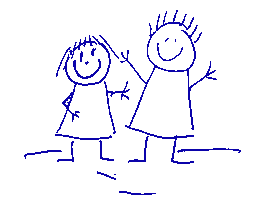 IV. Равенство образовательных возможностей4.1  Нормативно-правовое  обеспечениеВ работе с учащимися лицей руководствуется Законом РФ «Об образовании», Типовым положением об общеобразовательном учреждении, Уставом лицея, методическими письмами, рекомендациями и распоряжениями Министерства образования Хабаровского края, городского управления образования, внутренними приказами, в которых определен круг регулируемых вопросов о правах и обязанностях участников образовательного процесса.4.2 Кадровое обеспечениеЛицей полностью укомплектован педагогическими и техническими кадрами. Анализ качественного состава педагогического коллектива показал положительную динамику роста профессионального уровня учителей, выросла активность учителей, их стремление к творчеству. Качественный состав педагогических кадров образовательного учрежденияВ Лицее работает высокопрофессиональный коллектив. Педагоги непрерывно совершенствуют мастерство, обмениваются опытом с коллегами, имеют Правительственные награды за свой труд,  каждый учитель нашего лицея своевременно повышает уровень своей квалификации. 4.3. Ресурсное обеспечениеМиссия библиотеки МАОУ Лицея инновационных технологий состоит в том, чтобы создать условия для самообразования и развития информационной культуры личности, всех участников образовательного процесса школы, предоставляя информацию, ресурсы и консультативную поддержку, способствуя социальной адаптации учащихся лицея. Услугами библиотеки воспользовались 496 читателя, что составило 90% от общего количество лицеистов и учительского состава. В том числе среди классов 100% читателями стали учащиеся 3, 7, 9А, 9Б, 10А, 10Б, 10В,11Б,11В -  в остальных классах от 70% до 99% учащихся – читатели библиотеки. Общая посещаемость библиотеки составила 10 171 раз. Общая книговыдача составила 10798 экземпляров  книг. Общий книжный фонд библиотеки на 01.01.14 –составляет 16527 экземпляров книг. В том числе учебников –9998 экземпляра, брошюр- 1134 экз. За прошедший учебный год фонд пополнился на 882 экз.книг, 880-учебников; 2 книги. В библиотеке создана медиатека -297 экз., из них в этом году было получено 1 медиаресурс. Все новые издания поставлены на бухгалтерский и библиотечный учет, произведена техническая обработка книг и дисков. В начале года проводилась работа по обеспечению учащихся учебниками. Для всех классов был определен перечень учебников по предметам согласно рекомендации  Министерства образования РФ и Хабаровского края. На учебном стенде был представлен перечень учебных пособий и тетрадей к учебникам, которые необходимо приобрести родителям. Обеспеченность учащихся ЛИТа учебной литературой составила 100%.Было проведено изучение состава фонда учебной литературы (инвентаризация), а также списание учебников и рабочих тетрадей. Был проведен рейд по сохранности учебников «Продли учебнику жизнь!» с подведением итогов по классам. Оформлялась подписка на периодические издания на первое и второе полугодие. В течение учебного года проводилась определенная справочно-библиографическая и информационная работа. Выполнялись библиографические и тематические справки, как для учащихся, так и для педагогов. Самый большой спрос на дополнительную литературу у учащихся был по истории, географии,  математике, литературе,  музыке. Учащиеся 11-х классов активно использовали материалы для подготовки к ЕГЭ, медиаресурсы. Был подготовлен и представлен информационный материал по краеведению, в том числе ко Дню знаний, Дню рождения города Хабаровска и Хабаровского края; Дню Конституции, Дню  Победы.  Традиционно в течение года проводились консультации для учащихся 8-11х классов по оформлению рефератов. Оформлялись книжные выставки к юбилейным датам. В сентябре 2013 года с учениками 7-х участвовали в литературном флэшмобе, посвящённом памяти Н. Наволочкина: «Наволочкин – нескучные чтения». В феврале 2014 года  с учениками 7-х классов побывали на презентация книги «Хабаровск – город воинской славы», которая проходила в Хабаровской краевой детской библиотеке имени Н.Д. Наволочкина. Вместе с ведущими библиотекарями города ребята перелистали страницы книги «Хабаровск – город воинской славы» и совершили путешествие по памятным местам города Хабаровска. В благодарность наши лицеисты прочитали стихи о войне и спели песню «Прадедушка».При библиотеке работает историко-краеведческий кружок, который выпускает журнал «Хабар». Периодичность издания два раза в год. Эту работу можно считать коллективным делом лицея, так как издается журнал совместными усилиями учащихся 5-11 классов, зав. библиотекой, преподавателем истории Голубевой Л.И. Для учащихся ЛИТа были подготовлены 2 выпуска журнала «Хабар». Первый выпуск - «Край надежды и мечты: к 75-летию края». В краевой научной библиотеке состоялась презентация журнала перед учащимися 8-х классов. На презентацию была приглашена дальневосточная поэтесса, член союза писателей Добровенская Елена Роальдовна. Второй выпуск - «Гражданская война на Дальнем Востоке». Его презентация состоялась в музее им. Н.И. Гродекова. Научный сотрудник музея  провёл экскурсию в зале «Понорама Волочаевской битвы».  В течение года были организованы книжные выставки: «Дальневосточники в годы Великой Отечественной войны», «С днём рождения Хабаровский край», «Жизнь и творчество И.С. Тургенева», «День Царскосельского лицея», «Русские композиторы», «По странам мира», кн. выставка «В единстве - наша сила», «Новогодние традиции», «Готовимся к экзаменам», «Берегите, птиц», «Авиаторы России», «Спид - реальная угроза человечеству», «Писатели юбиляры 2014 года», «Поэтическое вдохновенье», книжная выставка к 75 годовщине со д/р. Хабаровского края «Мы Дальневосточники», «Открытия 21 века»,«Скажи наркотикам- нет !», «Ступени победы»,  «1 мая – день весны и труда», кн. выставка «Зовут космические дали…» и др. Для выставки «Современный урок: теория, технология, практика» книги заказывались по МБА из краевой научной библиотеки. К знаменательным датам подготавливались презентации с выходом на центральный телевизор в коридоре. С журналистами журнала «Хабар» неоднократно посещали музей им. Н.И. Гродекова». А также участвовали в городском фестивале пресс-центров и заняли второе место в номинации «Самое интересное издание»В течение учебного года зав. библиотекой принимала участие в семинарах и совещаниях, организованных отделом образования центрального округа г. Хабаровска. Зав. библиотекой участвовала в региональном семинаре: с предоставление доклада по теме: «Проектная деятельность краеведческого журнала «Хабар» как средство взаимодействия лицейского сообщества, а также посетила семинар «Психологическое здоровье и формирование безопасного информационного пространства детей и педагогов. В октябре участвовала в жюри краевого конкурса «Школьная библиотека года». Руководитель журнала зав. библиотекой получила благодарственное письмо за поддержку и вклад в развитие детских и юношеских СМИ г. Хабаровска.          В настоящее время в новой программе 1С Школьная библиотека продолжается создаваться база учебников, медиаресурсов, новых поступлений. В библиотеке есть четыре компьютера, три из которых, используются детьми для подготовки к урокам, 2 принтера, сканер, ксерокс. В электронном виде  пополняется видеотека, медиатека, картотека журнальных статей. В библиотеке есть интернет, что значительно облегчает работу библиотекаря. На лицейском сайте открыта страница «Библиотека», в которой расположены выпуски журнала «Хабар».	                                            4.4 Финансирование Лицей самостоятельно осуществляет финансово-хозяйственную деятельность в порядке, установленном законодательством Российской Федерации, имеет самостоятельный баланс и  лицевой счет. В смете расходов и доходов Лицея отражаются все доходы, получаемые как из бюджетных фондов, так и от оказания платных услуг, другие доходы. Введена и функционирует новая система оплаты труда для педагогов и всех сотрудников. Задачами внебюджетной деятельности  являются восполнение недостающих учреждению бюджетных средств для выполнения уставной деятельности и расширение сферы дополнительных образовательных услуг для населения. 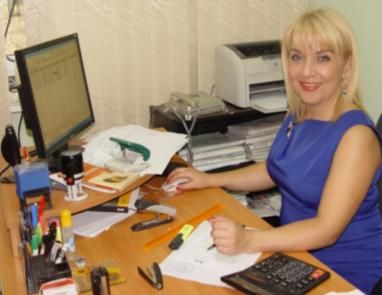 За период с 01.09.2013 г. по 16.08.2014 г. на лицевой счет МАОУ «Лицея инновационных технологий» поступило добровольных благотворительных пожертвований в сумме 3120730 рублей. Добровольные благотворительные пожертвования используются в разрезе плана ФХД, трудовых соглашений, договоров ГПХ. Добровольные благотворительные пожертвования согласно смете расходов были израсходованы соответственно:оборудование в классы и кабинеты – 189,2 тыс. руб.;мебель в классы и в кабинеты – 304,8 тыс. руб.;канцелярские материалы – 31,7 тыс. руб.;хозяйственные материалы – 35,9 тыс. руб.;расходные материалы, запчасти и электротовары – 61,1 тыс. руб.;очистка крыши от снега – 44,1 тыс. руб.;услуги связи и интернета – 189,0  тыс. руб.;призы для поощрения учащихся и проведение лицейских мероприятий – 192,7 тыс. руб.;приобретение книг в библиотеку – 12,0 тыс. руб.;оплата внебюджетного штатного расписания – 1035,3 тыс. руб.;услуги по содержанию здания и имущества – 159,2 тыс. руб.;текущий ремонт и тех.обслуживание оборудования – 34,1;печать буклетов, брошюр, газет – 44,5 тыс. руб.;текущий ремонт лицея – 297,7 тыс.руб.;строительные материалы – 162,1 тыс. руб;услуги специализированной охраны – 269,0 тыс. руб.;подписка на периодическую литературу, газеты – 51,7 тыс. руб.4.5 Психолого-педагогические условия развития детейВ лицее создана и работает на высоком уровне психологическая служба, которая занимается психологическим просвещением и консультированием школьников, родителей и учителей. Психолог организовала индивидуальные консультации учащихся, учителей и родителей с сообщением результатов диагностических исследований по проблемам интеллектуального развития, школьной мотивации, особенностям познавательной деятельности.Психолог отмечает, что образовательная политика Лицея инновационных технологий постепенно меняется. С каждым новым учебным годом сокращается количество классов начальной школы. Так в 2013-2014 учебном году в лицее учились ребята третьего и четвёртого классов, а в 2014-2015 учебном году останется только один четвёртый класс.  Изменился и возраст учащихся. На сегодняшний день в лицее учатся  ребята от 10 до 18 лет.  Это учащиеся начальной школы, учащиеся среднего и старшего  звена. Сократилось и количество возрастных  групп. Такая возрастная группа как младший школьник на сегодняшний день  в лицее отсутствует. Есть  младший подросток, старший подросток и юношеская возрастная группа. Приходит много новых ребят в пятые классы. В связи с изменяющимися условиями деятельности лицея, изменяется и психологическая работа службы. Работа психологической службы  в 2013-2014 году строилась в соответствии с задачами психолого-педагогического сопровождения детей старшего дошкольного возраста, подросткового и юношеского  возраста. Сохранились и традиционные направления: адаптация вновь прибывших учащихся к условиям лицея; профессиональная ориентация учащихся, просветительская, консультационная и коррекционная работа с учащимися, родителями и педагогами, экспертная и организационно-методическая работа. В первом полугодии основным, приоритетным направлением работы психологической службы явилось сопровождение процесса адаптации новых лицеистов. Это учащиеся пятого Б и В классов , восьмых  А и Б классов. Мониторинговое исследование учебной мотивации, коммуникативной структуры классов на начало учебного года лицейских классов.Во втором полугодии приоритетным направлением работы психологической службы стало исследование готовности учащихся четвёртого класса к среднему звену обучения, готовности учащихся седьмых классов к углублённому изучению профильных предметов – физики, математики, информатики, а также мониторинговое исследование ранее перечисленных направлений на конец года. Традиционно во втором полугодии значительное место в работе психологической службы занимает работа по готовности учащихся лицея к сдаче экзаменов (ЕГЭ, ГИА).  За обозначенный период учебного года, проведено 4 диагностических минимума на параллелях  4-х, 5-х, 7-х, 8-х  классов (8 ученических групп), 41 групповых диагностических исследования, 15 посещений уроков с целью диагностического наблюдения за учащимися во время учебных занятий, 37 индивидуальных диагностических процедуры в рамках психолого-педагогического собеседования, 5 из них компьютерных.На основе анализа диагностических исследований проводились коррекционно-развивающие занятия с учащимися 7-х, 8-х классов по результатам Школьного теста умственного развития. Индивидуальные консультации помогли разрешить проблемы в особенностях формирования отдельных операций мышления у учащихся. Психологическое консультирование и просвещение педагогов было организовано в форме индивидуальных и групповых консультаций, педагогических бесед, педагогических советов, проведена психологическая игра «Зубы дарёного коня», которая позволила больше узнать об особенностях личности учителей пришедших в коллектив в новом учебном году. Психологическое просвещение и консультирование родителей проводилось  на классных и общешкольных собраниях по актуальным проблемам детей младшего школьного и подросткового возраста, здоровья детей. За обозначенный период учебного года проведено 11 психологических бесед для родителей, 3 - общешкольных родительских собрания, 10 - классных родительских собрания, 5 - по итогам классно-обобщающего контроля. За индивидуальной консультативной помощью к психологу обратились 38 родителей. Основные темы обращения в начальной школе – недостаточное развитие эмоционально-волевой сферы, агрессивность, трудности коммуникации, трудности обучения. В среднем и старшем звене - трудности адаптации, обучения, установление коммуникативных связей в классном коллективе, взаимоотношения ребёнка и родителей в семье. Так как многие обращения родителей по своей проблематике очень похожи, в следующем учебном году есть целесообразность открытия психологической «Школы для родителей». В сентябре, на сайте лицея,  будет представлен план тематических встреч с родителями помесячно. И каждый родитель выберет те, которые ему интересны. Появится возможность выслушать мнение других родителей, провести небольшие психологические эксперименты и обсудить именно те проблемы, которые заинтересовали всех собравшихся. Проведено 75 индивидуальных консультаций с учащимися.                    С  целью популяризации знаний по психологии организована подготовка и участие ребят лицея в предметной Всероссийской олимпиаде. Участвовали учащиеся 9,10,11 классов. 9 класс – 1 место в городе и Хабаровском крае,10 класс – 1, 2,3 место в Городе и 2,3,4 в Хабаровском крае,11 класс – 1,2,3 место в городе и 1,2,3 в Хабаровском крае. Проведены классные часы согласно плану и по запросу классных руководителей.                     4.6 Режим учебного дня:8:00-8:30 – приход в лицей; подготовка к учебному дню.8:30  – начало занятий.14:15 – окончание занятий.14:30-18:00 – занятия в кружках, проектных группах, на элективных курсах, дополнительные занятия по предметам, тренинги, консультации, внеклассные мероприятия. Свободное общение.Учебная неделя – 6 дней. 4.7 Условия  по сохранению и укреплению здоровьяНа протяжении ряда лет педагогический коллектив лицея занимается решением вопросов, направленных на создание условий по сохранению и укреплению здоровья и формированию потребности в здоровом образе жизни у учащихся. В лицее созданы все необходимые условия для  успешной организации образовательного процесса: школьная мебель, технические средства, освещение, столовая отвечают современным требованиям.В лицее созданы условия для обеспечения доступности медицинской помощи: оборудован  медицинский  кабинет, работают врачи, материально-техническая база кабинета соответствует требованиям, укомплектованность медикаментами составляет 100%.Тесное сотрудничество с работниками детской поликлиники  №1 города Хабаровска способствует своевременной вакцинации детей и подростков, что ведёт к росту показателя профилактики заболеваний различного рода. Вакцинацией ежегодно охвачено 100% учащихся. Количество простудных заболеваний снижено со 120 случаев в 2010г. до 102 случаев в 2014г. В результате отлаженной системы работы по профилактике здорового образа жизни все дети, состоящие на диспансерном учёте, регулярно обследуются у специалистов.Ежегодно в лицее проводятся медицинские профилактические осмотры учащихся 2-11 классов. Проводимая спортивно-массовая работа, пропаганда здорового образа жизни, увеличение количества спортивных секций, привели к повышению интереса учащихся к занятиям спортом. Число занимающихся детей в спортивных секциях за последние 3 года выросло с 62% до 66%.4.8 Создание условий по обеспечению безопасностиДля обеспечения  безопасных условий в образовательном учреждении организована служба охраны и пропускного режима произведена установка двух систем видеонаблюдения – одна на первом этаже лицея, вторая по периметру здания. В 2013-2014 учебном году были добавлены три дополнительные камеры внутри здания лицея на первом и третьем этажах.Педагогическим коллективом лицея проводится последовательная работа по организации безопасного пребывания учащихся в лицее. Площади учебных кабинетов и их санитарно-гигиенические требования соответствуют нормативно-правовой базе безопасности образовательного пространства.   Ежедневно контролируется санитарное состояние учреждения. Не отмечались также нарушения систем жизнеобеспечения: отопления; водоснабжения; канализации и энергоснабжения тревожной кнопки, радиосистема оповещения при чрезвычайных ситуациях, установлена система видеонаблюдения, проведены работы по монтажу уличного освещения, оснащение лицея средствами технической защиты (пожарной автоматикой, сигнализацией). Усилена антитеррористическая работа, пропаганда пожарной безопасности, изучение правил дорожного движения, действий населения при чрезвычайных ситуациях природного и техногенного характера. Оформлены информационные стенды по этим разделам. Проводятся вводные и повторные инструктажи по техники безопасности в кабинетах физики, химии, информатики, спортивном зале.В лицее разработан и реализуется комплекс мероприятий по созданию безопасных условий для жизни и здоровья учащихся в образовательном учреждении и усилению роли лицея по формированию культуры безопасности в образовательной среде.В период с 2010 по 2014 год чрезвычайных случаев, случаев травматизма, связанных с ущербом для жизни и здоровья детей в период пребывания в лицее не было.Ежегодно подготовка образовательного учреждения к новому учебному году осуществляется с учётом требований Роспотребнадзора. При подготовке к 2013-2014 учебному году было выполнены все требования  предписания Роспотребнадзора.
4.9 Обеспечение пожарной безопасностиАдминистрация лицея ежегодно в соответствии с планом мероприятий решает вопросы, связанные с обеспечением пожарной безопасности. В соответствии с предписанием Государственного пожарного надзора при подготовке учреждения к началу 2013-2014 учебного года было выполнены все требования: оборудованы помещения лицея системой пожарно-охранной сигнализации, необходимыми первичными средствами пожаротушения;оборудованы двери лестничных маршей устройствами для самозакрывания и уплотнения в притворах;была проведена квалифицированная ревизия электрооборудования.В настоящее время лицей оснащен пожарно-охранной сигнализацией, необходимыми средствами пожаротушения в полном объёме. Созданы условия для обеспечения безопасной эвакуации, уголки пожарной безопасности на этажах. С целью формирования у обучающихся и педагогов навыков поведения в случае возникновения пожара в лицее  два раза в год проводятся практические объектовые тренировки по отработке действий при эвакуации.4.10 Профилактика дорожно-транспортного травматизмаВ рамках изучения предмета «Основы безопасности жизнедеятельности» учащиеся 2-9 классов знакомятся с правилами дорожного движения (в части касающейся пешеходов и велосипедистов), опасными ситуациями на дорогах и транспорте, правилами поведения пассажиров в общественном транспорте. Для отработки практических умений и навыков поведения детей в дорожных ситуациях в лицее имеется 2 учебно-тренировочных площадки по ПДД, на которых регулярно проводятся занятия, ролевые игры.  Традиционно проводится конкурс для подростков «Безопасное колесо».В период с 2013 по 2014 год в лицее не  было случаев травматизма, связанный с дорожно-транспортным происшествием.4.11. Обеспечение безопасности при возникновении экстремальных ситуацийАдминистрацией лицея инновационных технологий  разработан план мероприятий, направленных на предупреждение террористических актов в образовательном учреждении. Организовано ежедневное дежурство администрации, обеспечивающее контроль  состояния оперативной обстановки в учреждении, круглосуточное дежурство на входе в лицей.В рамках просветительской работы с учащимися регулярно проводятся беседы о правилах поведения при возникновении чрезвычайных ситуаций техногенного характера и угрозе терроризма, на которые приглашаются работники ФСБ, ГО и ЧС, противопожарной службы. Регулярно проводятся объектовые тренировки, на которых отрабатываются навыки экстренного покидания здания. Сотрудники охранного предприятия осуществляют контроль  пропускной способности посетителей в здание лицея.V. Социальная активность лицея и социальные партнерыЛицей активно сотрудничает с Центром развития образования, с управлением образования, с образовательными учреждениями города с Хабаровским краевым институтом развития образования, Тихоокеанским государственным университетом, Дальневосточным государственным университетом путей сообщения, Дальневосточным государственным гуманитарным университетом и другими вузами нашего города. Социальными партнерами являются  краеведческий,  художественный, археологический, геологический, военной славы  музеи, а также библиотеки. Использование музейных и библиотечных фондов включено в образовательные программы; ряд занятий проводится в экскурсионном режиме.  В прошедшем году лицей активно взаимодействовал с различными учреждениями города: с Советом ветеранов при администрации Центрального округа г.Хабаровска, с домом ветеранов им. С.В.Соболенко Центрального района; Краевым комитетом по молодежной политике; Хабаровским отделением Всероссийской организации «Боевое братство»; Детским центром «Гармония» Центрального округа.  VI. Формирование ценностного отношения к социальному устройству обществаАнализируемый учебный год стал пятым годом реализации воспитательной программы «Школа достойной жизни». Воспитательная работа – это часть учебно-воспитательного процесса, направленная на развитие нравственно-этического, правового, эстетического сознания ребенка, на привитие навыков культуры поведения. Исходя из этого, а так же из поставленных на учебный год задач воспитательная работа в 2013- 2014 учебном году проводилась по следующим приоритетным направлениям:- воспитание и развитие личностных качеств лицеистов;- развитие ученического самоуправления;- сохранение и укрепление здоровья участников образовательного процесса;- повышение роли семьи в учебно-воспитательном  процессе. - поддержка и укрепление лицейских традиций;- совершенствование методического мастерства классного руководителя;- повышение роли семьи в учебно-воспитательном  процессе.В течение года проводились традиционные ключевые дела, в ходе которых были проведены разнообразные воспитательные мероприятия.Сентябрь: КД «Золотая осень», начавшееся с праздника Первого звонка, с организацией «Туристического слета» для всех учащихся лицея с 3-го по 11-й класс и родителей. Программы слета включала в себя прохождение полосы препятствий,  защиту туристической эмблемы класса и исполнение туристкой песни. В рамках КД были также проведены: фото-конкурс «Мир глазами лицеистов», организованна книжная выставка, прошло тематическое заседание клуба любителей английского языка «Success» «По странам и континентам».Октябрь-ноябрь: ключевое дело «Виват, лицей!» с традиционным обрядом посвящения в лицеисты в зале ТОГУ, в котором творчески и очень ярко представили себя 8-е классы, а также 9-10-е классы, подготовившие поздравительные номера для восьмиклассников. К празднику был выпущен очередной номер газеты «Лицей».В традиционной ежегодной акции «Помоги собраться в школу» активное участие приняли 9-е и 11-е классы.     Декабрь: КД «Новогодний калейдоскоп», в ходе подготовки к которому были изготовлены 31 новогодняя игрушка на городскую ёлку. Самое активное участие приняли ученики 3 класса (6 игрушек), 5В класса (5 игрушек), 5Б класса (3 игрушки). Работы Гуровой Дианы, ученицы 5Б класса; Катенко Анастасии, ученицы 6Б класса; Рубан Кирилла, ученика 10А класса; Полякова Артема, ученика 10Б класса; Шириной Вероники, ученицы 11В класса; приняли участие в городском конкурсе на лучшую новогоднюю игрушку. Игрушка Шириной Вероники признана победителем городского конкурса. Учащиеся 5-6 классов принимали участие в городском конкурсе творческих работ «Свет рождества», по итогам которого работы Дроць Ирины стали победителями.Лицей был празднично украшен лицеистами в ходе конкурса на лучшее украшение кабинета, и кульминацией стало проведение «Поздравительной новогодней открытки» на сцене актового зала лицея, в котором приняли участие все классы. Учащиеся 11-а класса подготовили праздничное выступление для детей, проходящих длительное лечение в краевом детском перинатальном центре, учащиеся 9А и собрали детские игрушки и подарки для воспитанников детского дома. Развитию личностных качеств лицеистов способствовали мероприятия, направленные на формирование духовно богатой, нравственной личности и мероприятия, способствующие воспитанию патриота и гражданина. Данная цель воспитания в большей степени была достигнута проведением КД «Моё Отечество - Россия!», в ходе которого был организован и проведен комплекс мероприятий: торжественная линейка, посвященная открытию месячника военно-патриотической работы в ОУ, уроки мужества, встречи, выставка рисунков (самые активные ее участники начальная школа и 5-е классы). Состоялись выезды 6-11-х классов в воинские части и военно-спортивные клубы, выход учащихся начальной школы и 5-х классов в музей внутренних войск г. Хабаровска. Активное участие приняли лицеисты в акции «Посылка воину». Был изготовлен и оформлен стенд «Негасима память поколений», посвященный Дням воинской славы России. Были организованны посещения ветеранов ВОВ и тружеников тыла на дому, а также встречи с ветеранами в лицее, где среди приглашенных гостей были ветераны ВОВ и представители Всероссийской организации «Боевое братство». Учащиеся 4, 7А, 10Б, 10В классов создали видео-ролики с участием ветеранов локальных воин и конфликтов, 8Б класс начал сбор материалов о ветеранах для оформления подарочного альбома. В лицее прошло окружное мероприятие «Афганистан – наша память и боль», посвященное 25-летию вывода Советских войск из Афганистана. Активное участие в его подготовке и проведении приняли учащиеся 10Б класса.  Команда «Патриот» 8-х классов выступила в окружной военно-спортивной игре. По итогам месячника  были собраны документы и отчетные материалы, работы художественного и прикладного творчества «Места боевой славы глазами художника»,  видеосюжеты  «Ветераны рассказывают»,  переданы в Центральный округ на конкурс «Дорогами воинской славы». В марте в актовом зале лицея прошел красивый концерт с участием актеров Хабаровского краевого музыкального театра, посвященный Международному женскому дню. Март-апрель: КД «С Днем рождения, лицей!» В рамках этого КД прошла 22 научно-практическая конференция лицея, были проведены традиционный конкурс «Лицеист года», конкурс электронной поздравительной открытки ко дню рождения лицея. Итоги всех конкурсов были подведены на ярком празднике, прошедшем в актовом зале лицея для всех учащихся. Май: КД «Память», посвященное в этом году 69-летию Победы советского народа в ВОВ и Второй мировой войне. В течение месяца были проведены социальные акции, поздравления ветеранов ВОВ и тружеников тыла на дому, работа поисковых отрядов по работе с ветеранами, участие в торжественных мероприятиях и праздничных концертах в окружном Доме ветеранов им.С.В.Соболенко, в Краевом доме ветеранов. Активными участниками концертов стали учащиеся 4, 7А, 7Б, 9Б, 10Б классов. Восьмиклассники участвовали в городском праздничном шествии 9 мая. Команда «Сборная ЛИТа» заняла IV место в финале V Фестиваля команд КВН регионального представительства Всероссийской Юниор Лиги КВН в г.Хабаровске. Май-июнь: КД «Прощай, лицей!», с проведением торжественного  лицейского праздника «Последний звонок», в организации которого приняло участие около 50 учеников одиннадцатых и учащиеся 10-х классов, с выходом газеты «Лицей», адресованной выпускникам, и проведением праздника прощания с начальной школой в 4-м классе, выпускного вечера в 9-х и «Выпускного бала» в 11-х классах.Июнь-август: ключевое дело «Лето и труд», в ходе которого были созданы объединения лицеистов: «Приёмная комиссия», «Зелёный патруль», «Ремонтная бригада», «Вожатые ГОЛ»,  «Библиотечная бригада». В лицее работали четыре разнопрофильных отряда «Юные изобретатели», «Музыкальная палитра», «Зеленая планета», «ProfiCom».Ребята занимались творческой работой, робототехникой, организовывали праздники для ГОЛ, театрально-музыкальные игры по сказкам русских писателей. Посетили  выставки в  художественном музее «Приключение одной картины», в Доме творческой интеллигенции «История русского зодчества и архитектуры»,  «Закулисье» в Хабаровском краевом музыкальном театре, участвовали в мастер-классах «Кошкин дом»,  «Первобытный гончар», проводили акции «Жизнь без наркотиков», создавали веб-страницы, киноролики «Эпик 3D», посещали спортивный клуб «Global».На базе лицея работал трудовой отряд старшеклассников «Компью ЛИТ». Ребята продолжали работу, проводимую в течение года по обучению компьютерной грамотности старшего поколения в Доме ветеранов им.С.В.Соболенко и Краевом доме ветеранов. Помимо этого ребята освещали проведение массовых мероприятий в Центральном округе, создавали видео-отчеты и творческие презентации своей работы. В одном из таких конкурсов «Сильные, ловкие, смелые» ребята, посещавшие ГОЛ, заняли I место. По итогам работы лицеисты были отмечены как «Лучший ТОС Центрального района». Ребята были награждены грамотами, ценными призами. Всего летним трудоустройством было охвачено 395 учащихся. В июне месяце на базе лицея работал городской оздоровительной лагерь, который посещали 24 учащийся начальных классов. Для ключевых дел 2013-2014 учебного года было характерно включенность большего количества лицеистов в подготовку, организацию и проведение мероприятий, активность классных руководителей, помощь со стороны родителей. Большое количество учащихся было вовлечено в проведение социальных акций, таких как: «Помоги собраться в школу», «Растопи льдинку в сердце», «Посылка воину», «Поклонимся великим тем годам», ухаживание за посадками в Аллее памяти на стадионе «Динамо», благотворительные концерты и акции для детей, акция «Субботник во дворе дома». Самыми активными участниками по итогам всех этих акций стали  4, 6Б, 7А, 7Б, 8А, 8Б, 9А, 10Б классы.Особую благодарность заслуживают 10-е классы, которые в течение всего года вели работу по обучению старшего поколения компьютерной грамотности в доме ветеранов им.С.В.Соболенко Центрального округа.Однако, некоторые классы зачастую проявляли пассивность в подготовке ключевых дел: 5В, 6А, 10В, 11Б классы. В течение всего учебного года между классными коллективами проходил конкурс «Лучший класс», велся рейтинг участия классов в общественной и творческой жизни лицея. Итоговые результаты конкурса будут объявлены на линейке 1 сентября.Большую роль в воспитательной работе лицея играет самоуправление лицеистов. Для развития ученического самоуправления были проведены следующие дела:- заседания лицейской Думы с анализом и планированием работы Думы по четвертям;- сбор Редакционного совета лицея;- субботники;- организация и проведение ключевых дел,  лицейских праздников и концертов;- проведение рейдов по внешнему виду, по сохранности учебников; - конкурсы классных уголков «Отражение», «Новогодняя игрушка», «Лучшее новогоднее украшение кабинета», почта «Дня Святого Валентина»; «Электронная открытка»;- организация мероприятий, посвященных 69-летию Победы в Великой Отечественной войне, участие в акции «Книга памяти».В анализируемом году активно работали в «Думе ЛИТа» представители 5Б,  7А,  8Б, 9А, 9Б, 10Б, 11А классов.Большая роль в воспитательном процессе лицея лежит на Центре воспитательной работы «Мечтатель», в кружках, секциях, объединениях которого занимается 41 % учеников лицея. Последние три года количество учащихся, занимающихся в лицее во внеурочное время, не уменьшается. Это объясняется профессиональным уровнем педагогов-руководителей и заинтересованностью родителей и учащихся в дополнительном образовании.Традиционно в анализируемом учебном году работали следующие кружки:- клуб любителей английского языка «Success»;- кружок «Робототехника»;- туристический клуб «Ирбис»;- секция ОФП;- историко-краеведческий журнал «Хабар»;- кружок сольного пения;- кружок «Бумагапластика».     Конечно, следует отметить, что имеющиеся количество отделений дополнительного образования не отвечает всем запросам лицея. Стараясь восполнить этот пробел, в прошедшем году лицей активно взаимодействовал с различными учреждениями города:- был организован лекторий по краеведению на базе Хабаровского краеведческого музея им.Н.Гродекова. В рамках лектория в течение всего учебного года также проводились классные часы и музейные уроки в 3-4, 7, 10-х классах;  - взаимодействие с Советом ветеранов при администрации Центрального округа г.Хабаровска, с домом ветеранов им.С.В.Соболенко Центрального района;- взаимодействие с Хабаровским отделением Всероссийской организации «Боевое братство»; - работа с центром детского творчества «Гармония»;  - посещения Хабаровской краевой научной библиотеки.В течение года постоянно осуществлялось взаимодействие с родительской общественностью. Надо отметить, что роль семьи в образовательном и воспитательном процессе повышается. Соуправление и сотрудничество с родителями осуществляется через работу Попечительского совета, родители постоянно оказывают помощь и содействие в организации большей части мероприятий, проводимых в лицее. Родители в должной мере информированы о течении и результатах учебно-воспитательного процесса  благодаря проведению общелицейских и классных родительских собраний, совместных мероприятий, консультирования психолого-педагогической службой, выпуска информационных буклетов, брошюр, издания газет, пополнения лицейского сайта. Положительными моментами работы воспитательной системы в анализируемый период можно назвать:- активное участие большинства лицеистов и классных руководителей в разработке и проведении ключевых дел;- участие лицеистов и целых классов в окружных и городских мероприятиях;- вовлечение лицеистов в различные формы дополнительного образования;- положительная динамика личностного развития учащихся.Но вместе с тем существует ряд проблем, вызванных недостаточным уровнем развития воспитательных систем в классах. Это проявляется в отсутствии в отдельных классах самоуправления, низком уровне развития  классных коллективов (6А, 10В, 11Б), слабое участие в общелицейских мероприятиях. VII. Результаты образовательной деятельностиВ 2013 - 2014 учебном году коллектив лицея работал над созданием    единого инновационного  образовательного пространства на основе использования новых технологий в обучении и воспитании  для развития личности учащегося. Учебный план лицея на 2013-2014 учебный год был составлен на основании базисного учебного плана и сохраняет в необходимом объеме содержание образования, являющееся обязательным на каждой ступени обучения. При составлении учебного плана соблюдалась преемственность между ступенями обучения и классами, сбалансированность между предметными циклами, отдельными предметами. Уровень недельной учебной нагрузки на ученика не превышал предельно допустимого.  В 2013-2014 учебном году лицей работал в режиме 6-дневной недели, в начальной, основной и средней школе занимались 19 классов, в которых на конец учебного года обучалось 504 человека. На первой ступени обучения в Лицее реализуется  развивающая система Л.В. Занкова,   в 3-4-х классах обучалось 56 учащихся. Качество знаний составило 83% (2012-2013 уч.г. - 77%), что выше показателей прошлого года на  4 %, успеваемость по предметам – 100 %, средний балл – 4,6 (2012-2013 уч.г - 4,5).Отличников – 2 человека:Цой Диана, 3 классХристенко Мария, 4 классНа «4»  и « 5»  закончили учебный год – 44 чел:3кл – 21 чел,4кл - 23 чел.На второй ступени обучения (всего 11 классов, 297 учащихся), продолжающей формирование познавательных интересов учащихся и их самообразование.В результате, из 297 учащихся II ступени 233 человека закончили учебный год на «4» и «5», что составляет 78%. Их них на «отлично» учебный год закончили 35  учащихся:  Гурман Тимофей, 5АЕрмаков Тимофей, 5АШерман Лея, 5АБелов Дмитрий, 5ББойко Мария, 5БГромов Артем, 5БХан Вита, 5БСережко Мария, 5ВБартош Никита, 6АОсипов Денис, 6АЦибизов Александр, 6АКатенко Анастасия, 6ББаженов Егор, 7АЖирнов Василий, 7АВласова Софья, 7АКуликова Ксения, 7АСавостина Анжела, 7АФилипчук Вероника, 7АКоваленко Сергей, 7ААюханова Екатерина,  7БДю Анастасия, 7БКотляревский Артём, 7БТартачакова Олеся, 7ББокарев Дмитрий, 8АЦеханская Полина, 8АЧернявский Александр, 8ААльберг Анастасия, 8БАсташева Марина, 8БПолянская Марина, 9АШутова Алина, 9АПавлов Дмитрий, 9АГолышенко Артур, 9АТатаринова Елизавета, 9АГришина Маргарита, 9БЕвдошенко Виктория, 9Б На III  ступени обучения (6  классов, 151 учащихся) завершается образовательная подготовка учащихся. Из 151 учащихся 10-11 классов  134 закончили учебный год без троек, что составляет 89% от числа учащихся III ступени.Из них  на «5» закончили 28 учащихся III ступени:Баранова Елизавета,10АБожедомов Никита, 10АГавриков Алексей,10АЗайцев Сергей, 10АЕвдакова Екатерина, 10АЛеонова Алена, 10АМазуров Михаил, 10АМельникова Алина , 10АФадеева Анастасия, 10АФедоренко Денис, 10А	Хинельцев Артур, 10ААрхипов Артем, 10ББеглов Анатолий, 10БКовтун Ирина, 10БШароглазова Виолетта, 10БМироненко Ольга, 10ВВастьянов Дмитрий, 11АКовалёва Елизавета,11АКондрашов Артем, 11АРаксина Виктория,  11АМитюнин Александр, 11АБорукаева Александра 11БКондрашкин Артём 11БЛебешев Александр 11БМайданов Никита, 11БТалжунас Михаил 11БПодольская Екатерина 11БАвдеев Олег, 11ВПоказатели качества усвоения знаний,  среднего балла   и степени обученности  учащихся в классах следующие:В среднем показатели года по лицею следующие:82 % - процент качества83% - степень обученности4,5 – средний баллЛучшие показатели:11А   96% - классный руководитель Шекера Г.В.11Б   92% - классный руководитель Подзорова Т.Е.10А  100%- классный руководитель Ракитская Л.П.10Б   100% - классный руководитель Урусова Н.А.9А     96% - классный руководитель Голубева Л.И.8А     96% - классный руководитель Вдовина Е.В.6Б     93% - классный руководитель Врабельчак И.В.5Б     93% - классный руководитель Полякова С.Г.Ниже лицейского уровня  качество знаний в следующих классах:3 класс 72% - классный руководитель Майорова О.В.5А   71% - классный руководитель Лавинова Т.В.5В   72% - классный руководитель Лопухова К.Ю.6А   71%  - классный руководитель Бевзенко И.Ю.7А   79% - классный руководитель Данилюк О.А.8Б    73% - классный руководитель Тарабанько Е.В.9Б    71% - классный руководитель Гольцман М.Г.10В  65% - классный руководитель Пышная Н.А.11В  81% - классный руководитель  Лысова И.И.Анализируя результаты учебной работы на II и III ступенях, необходимо обратить внимание, что у 25 учащихся (целый класс)  одна «3» в году  и у 12 учащихся одна «4».  Это значит, что система: классный руководитель – учитель (предметник) – родители сработала неэффективно в данной ситуации. Хочется отметить хорошую работу классных руководителей Лысовой И.И., Урусовой Н.А., Голубевой Л.И., Вдовиной Е.В., Тарабанько Е.В., Ахмедовой Х.Х., Врабельчак И.В., Поляковой С.Г..Анализ итоговой аттестации 9, 11 классовИтоговую аттестацию в 2013-2014 учебном  году прошли 54 учащихся 9-х классов и  76 учащихся 11-х классов.Результаты итоговой аттестации учащихся 9-х классовРусский язык  (ОГЭ)Лучшие результаты: (max- 42 балла, 100%)Алгебра (ОГЭ)Геометрия (ОГЭ)Лучшие результаты: учащиеся, (max- 38 баллов, 100%)Физика (ОГЭ)Лучшие результаты: (max- 40баллов 100%)Информатика и ИКТ (ОГЭ) Лучшие результаты: (max- 100%)По итогам учебного года   получили   аттестаты  особого образца  7 учащихся: Голышенко Артур, 9АПавлов Дмитрий, 9АПолянская Марина, 9АТатаринова Елизавета, 9АШутова Алина, 9АГришина Маргарита , 9БЕвдошенко Виктория, 9Б Подводя итоги аттестации в 9-х классах, необходимо отметить хорошие  результаты экзаменов по  алгебре (учителя Ахмедова Л.Д., Черепанова Л.Д.)   по физике (учитель Некрашевич Е.А.), по русскому языку (учитель Пестрикова.Т.Д.).Результаты итоговой аттестации учащихся 11-х классовМатематика (ЕГЭ)Свыше 90 баллов – 2 человекаРусский язык (ЕГЭ)Свыше 90 баллов – 16 человекФизика (ЕГЭ)Свыше 90 баллов – 6 человекИстория  России (ЕГЭ)Обществознание (ЕГЭ)Свыше 90 баллов – 0 человекХимия (ЕГЭ)Свыше 90 баллов – 1 человекБиология (ЕГЭ)Информатика (ЕГЭ)Свыше 90 баллов – 4 человека (учитель Лавинова Т.В.) Английский язык (ЕГЭ)Свыше 90 баллов – 4 человека (Гольцман М.Г. – 2уч., Лысова И.И. – 2 уч.)Подводя итоги аттестации 11-х классов в 2014 году  необходимо отметить, что все учащиеся лицея  успешно сдали экзамены в форме ЕГЭ. Сравнительная таблица результатов ЕГЭ за три годаСравнительные результаты по ЕГЭ в 2014 году.12 выпускников  получили золотые медали:Раксина Виктория,11А Кондрашов Артём,11А  Ковалева Елизавета,11А   Вастьянов Дмитрий,11А  Подольская Екатерина,11БКондрашкин Артем,11Б Лебешев Александ,11Б  Талжунас Михаил,11Б Борукаева Александра,11Б Литвинов Егор,11БМайданов Никита,11БАвдеев Олег,11ВВ 2013-14 учебном году находились на классно-обобщающем контроле   4кл; 7 кл; 9-е (контроль за деятельностью учителей, уровень знаний учащихся, психологический климат в коллективе). На административном контроле  стартового уровня знаний и умений находились 4, 5, 8-е  классы.По результатам контроля были проведены административные планерки, родительские собрания в 4кл; 5 кл., 7 кл; 8 кл., 9 кл. В ходе контроля был установлен уровень знаний и умений, определены наиболее характерные проблемы и даны рекомендации в этих классах.  Ежегодно учащиеся лицея принимают участие в различного рода  олимпиадах и конкурсах. В олимпиаде «Кенгуру» по математике приняли участие учащиеся 2-10 классов (188 человек)3 кл.-27 чел. Лучший результат – Дранцев Сергей -67  баллов4 кл.-23 чел. Лучший результат – Ковлякова Алёна -88  баллов5 кл.- 47 чел. Лучший результат –  Липшеев Константин- 70 баллов6кл.- 19 чел. Лучший результат – Лумпова Владислава - 88 баллов7кл.-16 чел. Лучший результат –  Соколов Руслан-  102 баллов,1 место в регионе8кл.-29 чел. Лучший результат – Сорокин Максим  -86  баллов9кл.-12чел. Лучший результат – Шило Анна, Шутова Алина -  83баллов, 1место в регионе10кл.-15 чел. Лучший результат –  Леонова Алина-  86 баллов,1 место в регионе.В турнире Эрудит  команда учащихся 5-6 классов   лицея заняла 3 место.Итоги Всероссийской олимпиады 2013– 2014 уч. годаПобедители и призеры олимпиад муниципального этапаПобедители и призеры олимпиады краевого этапа Традиционно больше количество детей, ставших победителя и призерами  в муниципальном и краевом этапе Всероссийской олимпиаде по математике и физике. Очень мало детей участвующих в олимпиаде по химии и биологии, хотя  в этом  году есть победитель  и призер муниципального этапа по биологии, призер по химии муниципального этапа. В течение года учащиеся  также участвовали в различных  дистанционных олимпиадах по математике:  олимпиада по математике Мета школа, олимпиада Математика без границ, олимпиада МФТИ, МГУ, Межрегиональная олимпиада школьников по математике и криптографии.Учащиеся 5- 8 классов лицея участвовали в  Дистанционной  олимпиаде Математика без границ, было много желающих. Есть призеры и победители в каждой параллели, исключение составляет только 8 класс (там нет победителя, только один призер)Второй год в  Международной математической олимпиаде "Формула единства" проходящей в два этапа участвовали  ученики 9-11 классов. Второй тур проходил на базе нашего лицея. Дмитрий Павлов 9А класс-Диплом 3 степени, Никита Божедомов и Алексей Гавриков 10А класс – Похвальные листы, Кондрашов Артем 11А класс Диплом 3 степени.В летнюю математическую школу под  Санкт- Петербург едут Божедомов Никита и Гавриков Алексей.9-11 классы участвовали и в Межрегиональной олимпиаде школьников по математике и криптографии. По итогах олимпиады Усов Сергей, ученик 10В класса, награжден Дипломом III  cтепени.    Методическая неделя традиционно проходила в лицее инновационных технологий в третью неделю марта. Тема Недели - «Современный урок в рамках реализации новых ФГОС». В рамках Недели были проведены открытые уроки:- математики (геометрия)  в 8а классе, учитель Черепанова Л.Д.  Тема урока – «Создание интеллектуальной карты. Окружность».  Это был урок систематизации знаний по теме «Окружность». - химии в 8б классе, учитель Бевзенко И.Ю. Тема урока – «Ионные уравнения реакций». Тип урока – применение знаний, умений и навыков в условиях решения учебных задач на основе выполнения лабораторного практикума.Галина Владимировна Шекера участвовала  в конкурсах педагогического мастерства и заняла  1 место в номинации «Лучший учитель года – победитель ПНПО». Кафедра гуманитарных наук ставила  целью работы на 2013-2014 учебный год продолжение работы по создание психолого-педагогических условий для  развития личности ученика и подготовки его к социальной адаптации в обществе.     Лидия Ивановна Голубева в мае 2014 года признана победителем  Приоритетного национального проекта «Образование» за 2014 год.  С 16 по 21 сентября 2013 года в лицее традиционно прошла Неделя туризма. Неделя туризма проводится в лицее уже не первый год. В этом учебном году она была посвящена 75-летию Хабаровского края. В рамках недели туризма прошли следующие мероприятия:   Всего в мероприятиях недели приняли участие 356 учащихся лицея из 3 – 11 классов. Наибольшее разнообразие программы было у учащихся средней школы – для них помимо конкурсов были организованы еще и туристические соревнования.    В сентябре был заключен договор о совместном сотрудничестве Хабаровского краевого музея им. Н.И.Гродекова и лицея. В рамках этого сотрудничества при музее работает детская Музейная академия, в которой занимаются учащиеся 6,7 и 8  классов (учителя истории Голубева Л.И. Тарабанько Е.В.). В стенах музея учителя истории Голубева Л.И. и Тарабанько Е.В. проводят уроки истории, опираясь на музейные экспозиции. Музейные уроки проходят и в стенах лицея – их проводят научные сотрудники музея в рамках программы изучения истории Хабаровского края.    В октябре 2013 года состоялся международный конкурс творческих работ на английском языке, посвященный творчеству А.С. Пушкина среди учащихся 6-11 классов. Победителями конкурса стали Леонова Алена, 10а класс, Маслова Екатерина, 9а класс, коллектив учащихся 5-7 классов, Гришина Маргарита, 9б класс. Лауреатами конкурса стали  Деревцев Денис, 10б класс, Колягина Вера, 9а класс, Мазуров Михаил, 10а класс, Раксина Виктория, 11а класс, Савостина Анжела, 7а класс, Скомкина Татьяна, Хинельцев Артур, 10а класс. Благодарность за качественную подготовку учащихся получили учителя английского языка Лысова И.И. и Ракитская Л.П.    Традиционно в октябре 2013 года прошла городская фотовыставка «Здесь начинается Россия, здесь солнце начинает ход», посвященная 75-й годовщине Хабаровского края. В выставке приняли участие работы лицеистов Неброевой Насти, Гуровой Дианы, Кустовой Людмилы, Дроць Ирины, Шведова Сергея, Ждановой Лизы, Рыбалкиной Даши.   В октябре  2013 года состоялся  школьный этап Всероссийской олимпиады школьников. Олимпиада в лицее прошла по всем предметам гуманитарного цикла, включенным в учебную программу лицея. Наибольшее количество участников  было на олимпиаде по английскому языку (90 человек), русскому языку (121), обществознанию (33). Так же учащиеся лицея проверили свои знания по истории (21), географии (33), биологии (29), литературе (27), МХК (13),немецкому (2) и французскому (2) языкам, праву (4), экономике (3). Победители предметных олимпиад  защищали честь лицея в муниципальной олимпиаде школьников. По английскому языку на муниципальный этап прошло 12 участников, по литературе – 6, по географии – 6, по русскому языку – 7, по немецкому языку – 2, по французскому языку – 1, по обществознанию – 7, по истории – 7, по экономике – 3, по МХК – 1, по биологии – 5, по праву – 1. Призерами и победителями стали:В январе-феврале учащиеся лицея принимали участие в региональном этапе Всероссийской олимпиады школьников по предметам гуманитарного цикла:   Победители регионального этапа по географии и русскому языку принимали участие во Всероссийской олимпиаде. Ученица 10а класса Фадеева Настя стала призером Всероссийской олимпиады по русскому языку (учитель Подзорова Т.Е.)      В декабре 2013 года в лицее традиционно прошла Неделя гуманитарных наук. Она прошла на хорошем методическом и организационном уровне по утвержденному плану. В мероприятиях Недели приняли участие все классы и все преподаватели кафедры гуманитарных наук.   Больший интерес у учащихся вызвал организованный учащимися 8б класса спортивный флэш-моб, который собрал учеников на зарядку после третьего урока в коридоре второго этажа.     Изюминкой второго дня стал караоке-конкурс, в котором приняли учащиеся всех классов. На переменах актовый зал превращался в сценическую площадку, на которой учащиеся с большим энтузиазмом и артистичностью исполняли песни на английском языке.   В подготовке и проведении мероприятий этого дня приняли активное участие ученики старших классов, которые проводили различные исторические и географические конкурсы с учащимися на переменах. В пятницу состоялся день Искусства. В лицее состоялось выступление артистов Хабаровской краевой филармонии. Впервые на концерт артистов краевой филармонии были приглашены все учащиеся лицея. Ребятам с 3 по 7 класс показали музыкальную «Сказку о царе Салтане», а старшеклассники слушали музыку из любимых кинофильмов.     В декабре 2013 года в лицее проходила международная игра-конкурс знатоков русского языка «Русский медвежонок», в  которой  приняли участие 169 лицеистов.     17 декабря 2013 года  в лицее проходил международный игровой конкурс по английскому языку «Британский бульдог», в котором приняли участие более 100 учащихся лицея. Лучшие результаты показали Лосев Матвей и Христенко Мария (4 класс), которые заняли второе место в Хабаровске; Кошевых Настя,(6 класс) – третье место в Хабаровске, Татаринова Лиза (9 класс) – второе место в регионе; Мироненко Ольга (10 класс) – второе место в регионе.   В феврале 2014 года в лицее прошла ХХII научно-практическая конференция. На заседаниях секций английского языка, краеведения, истории и литературы выступили:       Преподаватели кафедры гуманитарных наук в течение полугодия принимали активное участие в методической работе различного уровня и распространении своего передового педагогического опыта.   На курсах повышения квалификации при ХК ИРО октябре 2013 года прошел обучение учитель физической культуры Плаксий А.А.  В  декабре 2013 года на курсах обучалась Крекотень Т.В.  В аспирантуре обучается учитель физической культуры Митина Е.Е. Учитель географии Борисова М.О. прошла обучение на региональном семинаре по теме:  «Деятельностное содержание географического образования в требованиях ФГОС» при ХК ИРО.     Преподаватели английского языка Лысова И.И. и Ракитская Л.П.  опубликовали опыт своей работы в статье «Формирование коммуникативной компетенции учащихся во внеурочной работе» в сборнике статей и докладов НПК ДВГУПС в  октябре 2013 года. В июне 2014 года учителя английского языка Лысова И.И. и Ракитская Л.П. представляли свой педагогический опыт на международной конференции учителей английского языка в Комсомольске-на-Амуре   В ноябре 2013 годы в журнале «География и экология» вышла статья учителя географии Борисовой М.О. «Петроглифы Сикачи-Аляна», опубликованная в рамках Всероссийского проекта «Школьные экспедиции к объектам Всемирного наследия ЮНЕСКО». В июне 2014 года Борисова М.О. представляла опыт своей работы на краевой научно-практической конференции «Системно-деятельностный подход в обучении на уроках географии и во внеурочной работе».      Данилюк О.А., учитель русского языка и литературы, участвовала в работе Всероссийского съезда учителей русского языка и литературы, который проходил в Москве в декабре 2013 года. В марте 2014 года принимала участие в городском семинаре учителей русского языка и литературы «Оценка метапредметных и личностных результатов: проблемы, поиски, решения».      В апреле 2014 года учителя английского языка Гольцман М.Г., Лысова И.И., Ракитская Л.П. совместно с преподавателями лицея принимали делегацию американских учителей (Джефри Офстедаль, штат Аризона и  Эрик Ходж, штат Огайо) и провели для них открытые уроки, встречи с учащимися лицея экскурсии по лицею и городу Хабаровску. Такой обмен опытом между преподавателями разных стран способствует установлению более тесной дружбы и взаимопонимания.   Голубева Л.И., учитель истории и обществознания, стала победителем краевого этапа Всероссийского конкурса в области педагогики, воспитания и работы с детьми школьного возраста и молодежью «За нравственный подвиг учителя» в номинации «Лучшая инновационная разработка года». Под ее руководством продолжает выходить литературно-краеведческий журнал «Хабар», декабрьский номер которого был посвящен 75-летию Хабаровского края.  Журнал в марте 2014 года был посвящен теме гражданской войны на Дальнем Востоке.       Учащиеся лицея приняли активное участие в Городском краеведческом форуме, посвященном 156-летию города Хабаровска и Году Культуры в России. Полякова С.Г. организовала участие учащихся 6 класса в городской краеведческой конференции «Культурное наследие Хабаровска», на которой выступила Катенко Анастасия, 6б класс. Команда учащихся 4го класса приняла участие в городской краеведческой игре «Город моего детства» и заняла второе место в округе. Преподаватели кафедры гуманитарных наук проводят большую внеклассную работу по предметам гуманитарного цикла. Учитель музыки Довгань Е.М. руководит вокальной группой учащихся лицея, в которой занимаются учащиеся с 3 по 8 класс. Они принимают участие во всех праздничных мероприятиях лицея - Дне Учителя, Дне Матери, в заседаниях клуба любителей английского языка «Успех», в Новогоднем празднике.      Учитель физической культуры Плаксий А.А. руководит спортивной секцией, в которой  учащиеся лицея занимаются игровыми видами спорта – баскетболом, волейболом, футболом.  Учителя физической культуры Митина Е.Е. и Плаксий А.А. организовали участие учащихся лицея в Президентских спортивных играх по волейболу среди учащихся Центрального округа. Команда 9-11 классов заняла второе место. В соревнованиях по шахматам команда лицеистов заняла первое место в городских Президентских играх и третье место в крае. В личном зачете победителями стали Шерман Лея и Ермаков Тимофей. Лицеисты участвовали в соревнованиях по плаванию и стрельбе. В окружной  военно-патриотической игре «Патриот» команда лицея, состоящая из учащихся 8а и 8б классов,  в конкурсе строевой подготовки заняла первое место.     В феврале – мае 2014 года в Хабаровске прошел первый чемпионат школьной баскетбольной любительской лиги. В общем зачете лицеисты заняли второе место, а команда юношей стала чемпионом Лиги, команда девушек заняла третье место.   2 мая 2014 года команда юношей и девушек лицея принимала участие в городской легкоатлетической эстафете по улицам города Хабаровска.   В окружном турнире по футболу «Кожаный мяч» старшая команда юношей лицея заняла третье место, средняя команда так же стала бронзовым призером. Члены туристического клуба лицея под руководством Плаксий А.А. в марте 2014 года совершили лыжный туристический поход по Верхнебуреинскому району Хабаровского края. В составе группы были учащиеся 8-10 классов.   Учитель географии Борисова М.О. продолжает руководить туристско-краеведческим клубом «Ирбис». Члены клуба в августе 2013, 2014  года совершили сплав по реке Туюн в Верхнебуреинском районе Хабаровского края, в сентябре помогли организовать и провести соревнования по технике пешеходного туризма среди лицеистов.   Учитель биологии Вдовина Е.В. организовала в декабре 2013 года участие команды 8а класса в городской эколого-биологической игре «Самый умный – 2013». А в апреле 2014 года  учащиеся  лицея принимали участие в городском фестивале «Природа – зеркало души», на котором выступила агитбригада 7б класса. Так же она организовала участие учащихся 3-5 классов в городской олимпиаде «Люби и знай свой край». Ученики 4 класса заняли в этой олимпиаде второе место.       Учителя русского языка и литературы Данилюк О.А. и Полякова С.Г. организовали участие учащихся лицея в традиционном конкурсе чтецов.  В окружном конкурсе принимали участие учащиеся 5 и 10 классов. Призерами конкурса стали Астафьева Алисия (5б класс) и Маслов Егор (10б класс). В октябре 2013  Данилюк О.А., организовала участие учащихся 7-х классов в городском литературном квест-ориентировании и флэш-мобе «Наволочкин. Нескучные чтения», организованном Хабаровской краевой детской библиотекой имени Н. Наволочкина в рамках краевого социопроекта «Край замечательных людей», посвященного 75-летию Хабаровского края.   Учитель изобразительного искусства Крекотень Т.В. руководит кружком прикладного творчества «Работа с деревом» и «Волшебный карандаш» для учащихся младших классов лицея.  В течение года она организовала участие учащихся лицея в творческих выставках, которые были оформлены на выставочном стенде лицея и участие в городских творческих конкурсах учащихся.     В итоге можно сделать вывод, что коллектив учителей  учащихся и родителей поработал в 2013-2014 году достойно.Задачи можно определить на новый учебный год следующие:продолжить создание инновационной высокотехнологичной образовательной среды лицея;создать условия  для качественного развития каждого ребенка;продолжить работу по созданию условий развития педагогического коллектива (обучение на курсах повышения квалификации,  прохождение стажировок, участие в  семинарах);оказывать методическую поддержку совершенствованию административно‐управляющего персонала;продолжить работу по введению пропускного режима в здание лицея;продолжить работу по введению требований к школьной форме. Название (по уставу)Муниципальное автономное общеобразовательное  учреждение  г. Хабаровска «Лицей инновационных технологий».Сокращенное наименование лицея: МАОУ  «ЛИТ».ТипАвтономное общеобразовательное учреждениеДиректорПолозова Виктория Владимировна, руководитель высшей категории, Заслуженный учитель РФКоличество учеников503Организационно-правовая форма  Муниципальное  автономное учреждениеУчредительУправление образования администрации г.ХабаровскаГод основания1992Юридический адрес образовательного учреждения680000, г. Хабаровск, ул. Гоголя, д. 24 Контактные  телефоны(4212) 45-00-71, (4212) 32-47-36; факс (4212) 32-55-62e-mailinfo@lit.khv.ru,  litkhv@mail.ru Сайтwww.lit.khv.ru№ свидетельства о государственной аккредитации№180880 от 04.03.2008Лицензия на осуществление образовательной деятельностиСерия 27ЛО1 № 0000724 от 31 июля 2014 годаПрисвоен статус краевой инновационной лаборатории по теме:  «Педагогическая поддержка развития одаренных детей»Девиз лицея«К успеху шаг за шагом!»Состав обучающихся.  Социальная характеристикаСостав обучающихся.  Социальная характеристикаЧисло обучающихся504 человекСиротНетОпекаемых2 чел. (0,4 %)Детей-инвалидовНетОбучающихся на домуНетОбучающихся в форме экстернатаНетСостоят на учете в ОПДННетНа школьном профилактическом учете4 человекаНа учете в группе риска1 человекМногодетных семей/ в них детей6/14 человекМалообеспеченных семей (имеющих статус) / в них детей2 человекаНеблагополучных семей / в них детей-По классам обученияПо классам обучения3-тьи классыКол-во кл./число обуч-ся 1/294-ые классыКол-во кл./число обуч-ся 1/275-ые классыКол-во кл./число обуч-ся 3/816-ые классыКол-во кл./число обуч-ся 2/557-ые классыКол-во кл./число обуч-ся 2/558-ые классыКол-во кл./число обуч-ся 2/529-ые классыКол-во кл./число обуч-ся 2/5410-ые классыКол-во кл./число обуч-ся 3/7511-ые классыКол-во кл./число обуч-ся 3/76Всего:504По типу классов:Кол-во кл./число обуч-ся 19/504Профильный                                           11  классов - математика, физика, информатикаПрофильный                                           11  классов - математика, физика, информатикаСредняя наполняемость классов26,5 человекНаправления инновационного процессаСодержаниеДифференциация образовательного процесса по трем направлениям (стандартный, повышенной обученности, профильный)Диагностика и обучение учащихся 4-11-х классов по уровню образованияПредпрофильное  (9-е классы) и профильное обучение (10-11-е классы)Изучение введения многопрофильности, отработка индивидуальных образовательных плановУчебные предметные программы (изменение, разработка, утверждение)Творческая работа педагогов с учебными программами и программами элективных курсовДополнительная образовательная деятельностьРазработка программ дополнительных образовательных услуг, кружков, спортивных секций; работа научного лицейского обществаИнтеграция учебных непрофильных программ в профильных классахСогласование учебного материала по непрофильным предметам по срокам, понятийному и знаковому аппаратуСовершенствование мониторинга качества обучения в связи с введением профильного образованияСравнительный анализ результатов данного класса, данного ученика с самим собой; психолого-педагогическая поддержка.Научно-исследовательская деятельность учащихсяКурирование проектов учащихся педагогами-консультантамиВведение технологии самообразования учащихсяРабота с большими потоками информации, умение ее обрабатывать и использовать; технология адаптации к окружающей среде; непрерывность образовательного процесса; обеспечение возможности построения учащимися индивидуальных образовательных программСовершенствование методической работыВведение учебных кафедр, проведение единых методических дней, обмен опытом, повышение профессионального развития учителей, разработки уроков с использованием новых технологий: информационных, проектных, интерактивных и пр.Создание научно-практической исследовательской деятельности учителей и учащихсяПроведение мастер-классов, семинаров, научно-методических и научно-практичес-ких семинаров для учителей города и области, создание и поддержание сайта лицея в рабочем состоянииРабота с одаренными детьмиОрганизация и проведение, научно-практических конференций, олимпиад, конкурсов; работа выездной физико-математической школы с привлечением преподавателей высшей школы; участие в олимпиадах различных уровнейИспользование инновационных технологий в управлении лицеемСоздание Совета по развитию лицея как органа государственно-общественного управления, создание фонда попечительского совета поддержки лицею; открытый доклад директора лицея перед общественностью, функционирование сайтаИспользование информационных технологий в учебно-воспитательном процессеВыпуск силами учащихся и учителей газеты «Лицеист», журнала «Хабар»,  буклетов, брошюр и т.д.Внедрение технологий здоровьесбережения и обеспечение медико-социально-педагогического сопровожденияОрганизация мониторинга состояния здоровья учащихся, изучение потребностей учащихся и запросов их семей при организации профилей;разработка методики отбора в профильные классы различной направленности; решение проблемы перегрузок учащихсяТехнология сбора и использования личного портфолио учащихсяСтимулирование учащихся на непрерыв-ность образовательного процесса, на актив-ное участие в жизнедеятельности лицеяСоздание в рамках лицея открытого информационного образовательного пространстваОсвоение педагогами-предметниками персональных компьютеров и информационных технологий; внедрение информационных технологий в образовательную практику; создание банка программно-методических материалов; организация работы всех  кабинетов и подразделений в  общелицейской  сетиЦеленаправленное формирование ключевых компетенцийРеализация технологий, обеспечивающих формирование функциональной грамотности и подготовку к полноценному и эффективному участию в общественной и профессиональной областях жизнедеятель-ности в условиях информационного общества; предоставление учащимся реальных возможностей для участия в общественных и творческих объединениях НЛО и ШПКлассы Учебная программа3-4 классыПрограммы курса информатики и ИКТ для 3 - 4 классов средней общеобразовательной школы Н.В. Матвеева.5-7 классыПрограмма курса информатики и ИКТ для 5 - 7 классов средней общеобразовательной школы Л.Л. Босова8-11 классы Авторская программа курса «Информатика  и ИКТ» для 8 – 11 классов информационно-технологического и физико-математического профиля, авторы Д.В. Шестопалов, Е.А. Коростелева, Л.В. Серебрянская. Допущена к использованию краевым экспертным советом. Заключение краевого экспертного совета №102/2 от 07.06.2013 года№ФИОКлассБаллУчительКарбаинов Максим11в97Лавинова Т.В.Толканев Артём11а94Лавинова Т.В.Невмержицкий  Артём11б91Лавинова Т.В.Чжан Александр11в91№Показатель2012-20132013-20141Количество участников16292Средний балл84813Количество набравших 90 и выше баллов444Количество стобальников305Минимальный балл5868№Фамилияклассноминацияместоучитель1Андрющенко Андрей9аИнтернет-анимация (баннер) «Новый год, олимпийский!», 8-9 классы3Лавинова Т.В.Фамилия ИмяБаллМесто в лицееМесто в городеМесто в краеУчитель информатикиХристенко Мария88169Клюева Е.В.Фамилия ИмяБаллМесто в лицееМесто в городеМесто в краеУчитель информатикиГордейчик Артём83146Лавинова Т.В.Головко Артём812610Клюева Е.В.Фамилия ИмяБаллМесто в лицееМесто в городеМесто в краеУчитель информатикиОсипов Денис86138Врабельчак И.В.Фамилия ИмяБаллМесто в лицееМесто в городеМесто в краеУчитель информатикиСоколов Руслан861614Врабельчак И.В.Фамилия ИмяБаллМесто в лицееМесто в городеМесто в краеУчитель информатикиБондаренко Валентин801714 Лавинова Т.В.Фамилия ИмяБаллМесто в лицееМесто в городеМесто в краеУчитель информатикиМитюнин Александр87149Клюева Е.В.№ФИОКлассУчитель информатикиТоп 50 лучших учащихся РоссииТоп 50 лучших учащихся РоссииТоп 50 лучших учащихся РоссииТоп 50 лучших учащихся России1Максимов Евгений5аКлюева Е.В.2Подколзин Семён5вКлюева Е.В.;3Литвинов Марк4Сергуткина А.Н.Топ 100 лучших учащихся РоссииТоп 100 лучших учащихся РоссииТоп 100 лучших учащихся РоссииТоп 100 лучших учащихся России1Соколов Руслан7бВрабельчак И.В.2Дранцев Сергей3Клюева Е.В.;3Ковлякова Алёна4Сергуткина А.Н.4Козырев Даниил4Сергуткина А.Н.5Христенко Мария4Клюева Е.В.6Гаевская Таисия4Сергуткина А.Н.№ФИОКлассНоминацияМесто1Яковлев Максим6а«Траектория»1 место2Гуменюк Диана5в«Кегельринг»1 место3Днепровский Артем3«Сумо»1 место4Князев Александр6б«Сумо»2 место5Кривулин Кирилл6б«Сумо»2 место6Поляков Андрей6б«Биатлон»2 место7Тур Артем6б«Биатлон»2 место8Белов Дмитрий5а«Биатлон»2 место9Громов Артем5б«Кегельринг»3 место10Громов Артем5б«Биатлон»3 место11Цой Диана3Выставка проектов WeDo3 место12Вичирко  Анастасия3Выставка проектов WeDo3 место13Москаленко Владимир4участник14Абрамкин  Андрей3Выставка проектов WeDoучастник15Беломестных  Константин3Выставка проектов WeDoучастник№ФИОКлассНоминацияМесто1Гуменюк Диана5в«Экстремальная робототехника»1 место2Денисенко Семён6б«Промышленная робототехника»1 место3Ольшевский Кирилл6б«Транспортная робототехника»1 место4Громов Артём5б«Бытовая робототехника»2 место5Толстик Андрей5в«Игровые роботы»3 место№ФИОКлассНоминацияМесто1Белов Дмитрий5б«Кегельринг»1 место2Яковлев Максим6а«Кегельринг»1 место3Белов Дмитрий5б«Траектория»1 место4Яковлев Максим6а«Траектория»1 место5Мельник Роман5б«Кегельринг»2 место6Мельник Роман5б«Сумо»2 место№ФамилияКлассДипломНоминация:  «Цветы Дальнего Востока»Номинация:  «Цветы Дальнего Востока»Номинация:  «Цветы Дальнего Востока»Номинация:  «Цветы Дальнего Востока»1Петров Александр5аДиплом 1 степени2Шерман Лея5аДиплом 2 степени3Холощак Анастасия5аДиплом 3 степени4Селезнёв Руслан5аДиплом 3 степениНоминация:  «Деревья Дальнего Востока»Номинация:  «Деревья Дальнего Востока»Номинация:  «Деревья Дальнего Востока»Номинация:  «Деревья Дальнего Востока»5Громов Артём5бДиплом 1 степени6Белов Дмитрий5бДиплом 2 степени7Бойко Мария5бДиплом 3 степени8Панков Григорий5бДиплом 3 степениНоминация «Животные Дальнего Востока»Номинация «Животные Дальнего Востока»Номинация «Животные Дальнего Востока»Номинация «Животные Дальнего Востока»9Ткалич Ольга5вДиплом 1 степени10Франчук Анастасия5вДиплом 2 степени11Кобаченко Александра5вДиплом 3 степениНоминация: «Растительный и животный мир Хабаровского края»Номинация: «Растительный и животный мир Хабаровского края»Номинация: «Растительный и животный мир Хабаровского края»Номинация: «Растительный и животный мир Хабаровского края»12Градюшко Анастасия6аДиплом 1 степени12Столярчук Ольга6аДиплом 2 степениНоминация «Заповедники Хабаровского края»Номинация «Заповедники Хабаровского края»Номинация «Заповедники Хабаровского края»Номинация «Заповедники Хабаровского края»14Панахова Камила6бДиплом 1 степени15Дыбский Денис6аДиплом 2 степениНоминация «Красная книга Хабаровского края»Номинация «Красная книга Хабаровского края»Номинация «Красная книга Хабаровского края»Номинация «Красная книга Хабаровского края»16Кошевых Анастасия 6бДиплом 1 степени17Неброева Анастасия6бДиплом 1 степени№Фамилияклассучитель1Карбаинов Максим11вЛавинова Т.В.2Леонова Алёна10аВрабельчак И.В.3Божедомов Никита10аШестопалов Д.В.4Павлов Дмитрий9аШестопалов Д.В.5Тощакова Анна8аЛавинова Т.В.6Чириканова Юлия8аШестопалов Д.В.7Чернявский Александр8аШестопалов Д.В.8Сорокин Максим8аШестопалов Д.В.9Кулин Илья8аШестопалов Д.В.10Тартачакова Олеся7бЛавинова Т.В.11Смирнов Георгий6аЛавинова Т.В.№ДокладчикТемы выступления1Лысова И.И., Ракитская Л.П.Формирование языковой компетенции во внеурочной деятельности в соответствии с ФГОС.2Довгань Е.М. Современный урок музыки. Из опыта работы учителя музыки.3Клюева Е.В.Использование документ-камеры на предметных уроках.4Лопухова К.Ю.Развитие эмоционального интеллекта школьников на уроках английского языка5Шекера Г.В.Реализация программы работы с одаренными детьми средствами предмета математики.Секция Количество работ Количествоучастников, чел Секция начальной школы626Секция краеведения 838Секция английского языка 623Секция информатики и математики 716Секция истории, обществознания, психологии  и русского языка925Секция учителей 527ВСЕГО 41155№ФИОкласссекцияРуководитель1Джанибекова Алина3НШ Майорова О.В.2Смоляк Никита4НШЛюлька Т.И.3Катенко Анастасия6бИстории, психологии обществознания  и русского языкаПолякова С.Г.4Мельникова Алина10аИстории, психологии обществознания  и русского языкаТарабанько Е.В.5Мальчушкин Николай10аанглийский языкЛопухова К.Ю.6Юрасова Татьяна8аИнформатики и математикиВдовина  Е.В7Логунов Алексей10вИнформатики и математикиШестопалов Д.В.8Панюшкин Сергей10бКраеведениеТарабанько Е.В.9Божедомов Никита10аКраеведениеТарабанько Е.В.№ФИОклассДипломУчитель1Архипов Артем10бДиплом 2 степениУрусова Н.А.2Мальчушкин Николай10аДиплом 3 степениЛопухова К.Ю.3Юрасова Татьяна8аДиплом 3 степениВдовина Е.В.Администрация лицеяАдминистрация лицея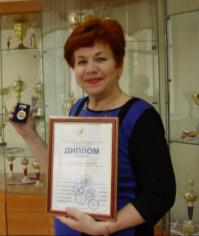 Директор лицея  – Полозова Виктория Владимировна, руководитель высшей категории, заслуженный учитель РФ, занимается стратегическими вопросами развития лицея, финансово-хозяйственной политикой, принимает кадровые решения, отвечает за согласованность работы всех служб и подразделений, руководит работой административного совета лицея и советами самоуправления, взаимодействует с органами управления образования.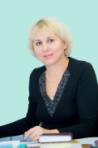 Заместитель директора по учебно-воспитательной работе – Наталья Ивановна Шашлова, руководитель высшей категории, курирует старшую школу.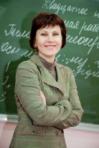 Заместитель директора по учебно-воспитательной работе – Пестрикова Татьяна Дмитриевна, руководитель высшей категории,  курирует начальную школу  и среднее звено старшей школы.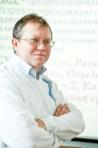 Заместитель директора по учебно-воспитательной работе – Шестопалов Дмитрий Васильевич, руководитель высшей категории,  курирует процесс информатизации лицея.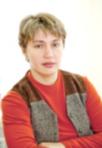 Заместитель директора по воспитательной работе –  Николаева Елена Владимировна, руководитель первой категории, курирует процессы воспитания лицеистов.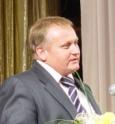 Председатель Попечительского Совета лицея Люлька Сергей Григорьевич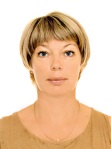 Секретарь Попечительского Совета Евстафьева Елена Вячеславовна 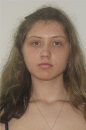 Председатель Лицейской Думы, Соколова Ксения, ученица  10В класса Показатели кадрового обеспеченияКоличество педагогов%Укомплектованность кадрами35100%Педагоги, имеющие высшую категорию2469%Педагоги, имеющие первую категорию514%Педагоги, имеющие аттестацию на соответствие должности514%Молодые специалисты14%Педагоги, прошедшие курсы повышения квалификации за три года35100%Педагоги, ведущие опытно-экспериментальную работу (апробация учебников, опорные и стажировочные площадки и др.)2777%Количество участников профессиональных конкурсов за год26%Педагоги, участвующие в деятельности профессиональных сетевых сообществ, регулярно получающих в них профессиональную помощь и поддержку35100%Педагоги, имеющие профессиональные звания 1337%КлассКлассный руководительКачество знанийСтепень обученностиСредний балл3 классМайорова О.В.76%86%4,64 классЛюлька Т.И.89%86%4,65А Лавинова Т.В.71%81%4,55БПолякова С.Г.93%87%4,65ВЛопухова К.Ю.72%79%4,46 А  Бевзенко И.Ю.71%74%4,56Б  Врабельчак И.В.93%80%4,57АДанилюк О.А.79%79%4,47БАхмедова Х.Х.85%81%4,58АВдовина Е.В.96%85%4.68БТарабанько Е.В.73%73%4,39АГолубева Л.И.96%89%4,79БГольцман М.Г.71%74%4,310АРакитская Л.П.100%92%4,810БУрусова Н.А.100%83%4,510ВПышная Н.А.65%79%4,411АШекера Г.В.96%87%4,611БПодзорова Т.Е.92%86%4,611ВЛысова И.И.81%83%4,5КлассФ.И.О.учителя«5»«4»«3»«4» и «5» в % от общего числа9А (26)Пестрикова Т.Д.242026/100%ср. балл 4,99Б (28)Пестрикова Т.Д.1511226/93%ср. балл 4,5Итого 54Всего сдали:54 учащихся3913252/96%ср.балл – 4,7№Ф.И. учащегосяклассФ.И.О. учителя1.Бондаренко Валентин9АПестрикова Татьяна Дмитриевна2.Колягина Вера9АПестрикова Татьяна Дмитриевна3Мишина Анна9АПестрикова Татьяна Дмитриевна4Татаринова Елизавета9АПестрикова Татьяна ДмитриевнаКлассФ.И.О.учителя«5»«4»«3»«4» и «5» в % от общего числа9А(26)Ахмедова Х.Х.242026/100%ср. балл 4,99Б(28)Черепанова Л.Д.1212424/86%ср. балл  4,3Итого 54Всего сдали:54 учащихся3614450/93%ср.балл – 4,6КлассФ.И.О.учителя«5»«4»«3»«4» и «5» в % от общего числа9А(26)Ахмедова Х.Х.215026/100%ср. балл 4,89Б(28)Черепанова Л.Д.1211523/82%ср. балл  4,3Итого 54Всего сдали:54 учащихся3316549/91%ср.балл – 4,5№Ф.И. учащегосяКласс Ф.И.О. учителя1Татаринова Елизавета	9А9ААхмедова Халида ХусаиновнаКлассФ.И.О.учителя«5»«4»«3»«4» и «5» в % от общего числа9А  (25)Некрашевич Е.А.205025/100%ср. балл 4,89Б  (26)Некрашевич Е.А.1212224/92%ср. балл  4,4Итого 51 Всего сдали:51 учащийся3217249/96%ср.балл – 4,6№Ф.И. учащегосяКлассФ.И.О. учителя1.Кордонец Илья9АНекрашевич Е.А.КлассФ.И.О.учителя«5»«4»«3»«4» и «5» в % от общего числа9А(25)Лавинова Т.В.Шестопалов Д.В.241025/100%ср. балл – 4,969Б(28)Лавинова Т.В.Шестопалов Д.В.1413127/98%ср.балл – 4,5Всего:52Всего сдали:52 учащихся3814152/100%ср. балл – 4,7№Ф.И. учащегосяКлассФ.И.О. учителя1.Шило Анна9АШестопалов Дмитрий Васильевич2.Гришина Маргарита9БЛавинова Татьяна Валерьевна3.Ендиярова Наталья9АЛавинова Татьяна Валерьевна4.Еременко Денис9АЛавинова Татьяна Валерьевна5.Маслова Екатерина9АЛавинова Татьяна Валерьевна6.Пашинина Варвара9АШестопалов Дмитрий Васильевич7.Татаринова Елизавета9АШестопалов Дмитрий Васильевич8.Хинич Ксения9АШестопалов Дмитрий Васильевич  КлассФ.И.О.учителя Ниже минимального баллаСредний  тестовый балл    11А(24) Шекера Г.В.075,5  11Б (25) Шекера Г.В.071,1  11В(27)  Шекера Г.В.069,9Всего:  76072,1КлассФ.И.О.учителяНиже минимального баллаСредний  тестовый балл  11А(24) Подзорова Т.Е.080,5  11Б (25) Подзорова Т.Е.082,96  11В(27)  Подзорова Т.Е.078,0Всего: 76080,4КлассФ.И.О.учителяНиже минимального баллаСредний  тестовый балл 11А(19) Некрашевич Е.А.069,3 11Б (16) Некрашевич Е.А.074,6 11В(19)  Некрашевич Е.А.058,3Сдавали  54067,0КлассФ.И.О.учителяНиже минимального баллаСредний  тестовый балл11Б(3)Голубева Л.И.07311В(1)Голубева Л.И.056Всего: 4068,75КлассФ.И.О.учителяНиже минимального баллаСредний  тестовый балл11А(9)Голубева Л.И.067,111Б(10)Голубева Л.И.071,211В(8)Голубева Л.И.064,6Сдавали  27067,9КлассФ.И.О.учителяНиже минимального баллаСредний  тестовый балл11Б(2)Бевзенко И.Ю.084Всего: 2084КлассФ.И.О.учителяНиже минимального баллаСредний  тестовый балл11Б(2)Бевзенко И.Ю.080Всего: 2080КлассФ.И.О.учителяНиже минимального баллаСредний  тестовый баллСредний  тестовый балл11А (11)Клюева Е.В.  (5уч)076,078,311А (11)Лавинова Т.В.(6уч)080,278,311Б (3)Клюева Е.В. (0уч)--86,311Б (3)Лавинова Т.В. (3уч)086,386,311В (15)Врабельчак И.В.(5уч)079,081,611В (15)Лавинова Т.В.(10уч)082,981,6Сдавали 29080,8Учитель Количество сдававшихСредний  тестовый баллВрабельчак И.В.579,0Лавинова Т.В.1982,6Клюева Е.В.576,0КлассФ.И.О.учителяНиже минимального баллаСредний  тестовый баллСредний  тестовый балл11А (10)Лысова И.И.(6)090,584,711А (10)Гольцман М.Г.(4)080,884,711Б (5)Лысова И.И. (4)081,382,611Б (5)Гольцман М.Г.(1)088,082,611В(3)Лысова И.И.(2)076,078,011В(3)Гольцман М.Г.(1)082,078,0Сдавали   1883Учитель Количество сдававшихСредний  тестовый баллЛысова И.И.1280,2Гольцман М.Г.688,7ПредметСредний тестовый баллСредний тестовый баллСредний тестовый баллПредмет201220132014Математика 62,271,472,1Русский  язык 73,976,180,4История 60,670,468,8Обществознание70,4 74,567,9Физика 69,369,967,0Химия 72,572,384,0Биология 75,766,780,0Литература66,569,0-Информатика82,584,080,8Английский язык74,587,883,0География-91,0-ПредметСредний баллСредний баллСредний баллПредметКрайХабаровскЛицейРусский язык64,067,880,4Математика43,443,472,1История49,751,468,8Физика49,351,867,0Химия55,756,284,0Биология55,457,780,0География54,956-Обществознание54,156,367,9Литература55,559,5-Информатика60,870,680,8Иностранный язык57,360,783,0№ФИОклассСтатус1Орбодиева Полина10Победитель МЭ, биологияПризер, химия2Чернявский Александр8Победитель МЭ, физика Призер МЭ, матем3Митрофанов Михаил9Победитель МЭ, физика4Савостина Анжела7Победитель МЭ, матем5Шутова Алина9Победитель МЭ, матем6Божедомов Никита10Победитель МЭ, матем,  физика7Кондрашкин Артем11Победитель МЭ, физика8Леонова Алена10Победитель МЭ, матем9Евдакова Екатерина10Призер МЭ, матем10Гавриков Алексей10Победитель МЭ, матем, призер МЭ, физика11Кондрашов Артем11Призер МЭ, матем, физика, 12Толканев Артем11Призер МЭ, матем,физика13Колесов Михаил9Призер МЭ,физика14Кордонец Илья9Призер МЭ,физика15Мельник Василий11Призер МЭ,физика16Павлов Дмитрий9Призер МЭ,физикаПризер МЭ, матем17Варлаханов Дмитрий10Призер МЭ,биология18Шмелев Данила7Призер МЭ, матем19Баженов Егор7Призер МЭ, матем20Соколов Руслан7Призер МЭ, матем21Куликова Ксения7Призер МЭ, матем22Васильев Олег8Призер МЭ, матем23Сорокин Максим8Призер МЭ, матем24Шило Анна9Призер МЭ, матем25Мишина Анна9Призер МЭ, матем26Голышенко Артур9Призер МЭ, матем27Храмаков Дмитрий11Призер МЭ, матем28Митинин Александр11Призер МЭ, матем№ФИОклассСтатус1Шутова Алина9Призер КЭ, матем2Божедомов Никита10Победитель КЭ, матем3Кондрашкин Артем11Победитель КЭ, физика4Леонова Алена10Призер КЭ, матем5Гавриков Алексей10Призер КЭ, матем,  физика6Кондрашов Артем11Призер КЭ, матем7Толканев Артем11Победитель КЭ, матем,Призер КЭ,физика8Мельник Василий11Призер КЭ,физика9Павлов Дмитрий9Призер КЭ, физика, матем10Храмаков Дмитрий11Призер МЭ, матемклассФИБаллы5Громов Артём33победитель5Максимов Евгений31победитель5Гурман Тимофей 24призер5Качур Владислав 24призер5Липшеев Константин 24призерклассФИБаллы6Смирнов Георгий42победитель6Поляков Андрей31призерклассФИБаллы7Соколов Руслан30победитель7Баженов Егор23призер7Савостина Анжелапризер7Шмелев ДанилапризерклассФИБаллы8Николюк Максим23призер№ п/пНазвание мероприятияУчастникиДата проведенияОтветственный1Выставка фотографий «Мирглазами лицеистов»3-11 классыучителя  16  сентябряКрекотень Т.В.2Книжная выставка «По просторам России»Библиотека лицея16 сентябряКонкина Е.Ю.3Туристическое кафе «Маршруты наших путешествий»Клуб «Ирбис» и 17 сентября18-00каб.20Борисова М.О.Плаксий А.А.4Заседание клуба любителей англ. языка «Success»7-11 классы18 сентября14-30каб.31Лысова И.И.Ракитская Л.П.5Веселые старты «Собираемся в поход»3-5 классы19 сентября14-30спортплощадкаПлаксий А.А.Борисова М.О.6Туристические соревнования «Золотая осень-2013»6-9 классы20 сентября14-30спортплощадкалицеяБорисова М.О.Плаксий А.А.кл. руководители7Организация и проведение экскурсий в музеи города3-11 классыв течение неделиклассные руководители8Подведение итогов Недели туризма3-11 классы21 сентября14-00каб.20Николаева Е.В.Борисова М.О.№Фамилия, имякласспредметрезультатучитель1Павлов Дмитрий9литературапризерПестрикова Т.Д.2Баранова Лиза10литературапризерДанилюк О.А.3Францев Евгений10литературапризерПодзорова Т.Д.4Лебешев Саша11немецкий языкпризер5Колягина Вера9немецкий языкпризер6Жирнов Василий7английский языкпобедительЛысова И.И.7Цеханская Полина8английский языкпризерГольцман М.Г.8Кондрашов Артем11английский языкпризерГольцман М.Г.9Татаринова Лиза9английский языкпризерРакитская Л.П.10Павлов Дмитрий9английский языкпризерРакитская Л.П.11Нестерова Милана10английский языкпризерЛопухова К.Ю.12Подольская Катя11английский языкпризерГольцман М.Г.13Шабалин Максим7географияпобедительБорисова М.О.14Терещенко Олег8географияпобедительБорисова М.О.15Павлов Дмитрий9географияпризерБорисова М.О.16Мазуров Михаил10географияпобедительБорисова М.О.17Кузьминов Артем10географияпризерБорисова М.О.18Новиков Слава10МХКпризерДанилюк О.А.19Бокарев Дмитрий8русский языкпризерДанилюк О.А.20Подольская Катя11русский языкпризерДанилюк О.А.21Орбодиева Полина10биологияпобедительВдовина Е.В.22Варлаханов 10биологияпризерВдовина Е.А.23Тощакова Анна8биологияпризерВдовина Е.А.24Филипчук Вероника7биологияпризерВдовина Е.В.25Котляревский Артем7биологияпризерВдовина Е.В.26Баженов Егор7историяпобедительТарабанько Е.В.27Кузьминов Артем10историяпризерТарабанько Е.В.28Францев Евгений10историяпризерТарабанько Е.В.29Павлов Дмитрий9историяпризерГолубева Л.И.30Нестерова Милана9обществознаниепобедительТарабанько Е.В.31Зайцев Сергей10обществознаниепризерТарабанько Е.В.32Кузьминов Артем10обществознаниепризерТарабанько Е.В.№Фамилия, имяпредметрезультатучитель1Павлов Д., 9агеографияпобедительБорисова М.О.2Мазуров М., 10агеографияБорисова М.О.3Кузьминов А., 10агеографияБорисова М.О.4Фадеева А., 10арусский языкпобедительПодзорова Т.Д.5Татаринова Л., 9аанглийский языкпризер Ракитская Л.П.6Новиков В., 10бМХКпобедительДанилюк7Павлов Д., 10аанглийский языкРакитская Л.П.8Подольская Е.,11банглийский языкГольцман М.Г.9Кондрашов А., 11аанглийский языкГольцман М.Г.10Кузьминов А., 10а историяпризерТарабанько Е.В.11Зайцев С., 10а обществознаниеТарабанько Е.В.12Федоренко Д., 10аобществознаниеТарабанько Е.В.13Подольская Е., 11брусский языкпобедительПодзорова Т.Е.14Баранова Е., 10алитературапризерПодзорова Т.Е.15Францев Е.,10алитератураПодзорова Т.Е.16Нестерова М., 10а английскийЛопухова К.Ю.№преподавательтема работыклассучащийся1.Борисова М.О.«Амур – крупнейшая река Дальнего Востока»8аСидоренко Е.2.Вдовина Е.А.«Современные средства связи как источник биоинфецирования»8аЮрасова Т.3.Лысова И.И.«Преданные друзья»7аЖирнов В.4.Лысова И.И.«Освоение космоса»8аБоровко А.5.Ракитская Л.П.«Лица Британии – Елизавета I»10аХинельцев А.6.Лопухова К.Ю.«Сравнение британской и российской систем образования»10аМальчушкин Н.7.Лопухова К.Ю.«Художники Дальнего Востока»10вСоловьев Л.8.Тарабанько Е.В.«Зомбирование людей как оружие массового поражения»»10бМаслов Е.9.Тарабанько Е.В.«Проблемы Курильских островов и способы их разрешения на современном этапе»»10бПанюшкин С.10.Тарабанько Е.В.«Советско-японские отношения накануне Второй мировой войны»10вКравцов Н.11.Тарабанько Е.В.«Энергосистема Хабаровского края»10аБожедомов Н.12.Тарабанько Е.В.«Хабаровский край в АТР. Проблемы и перспективы»10вПрохорец В.13.Тарабанько Е.В.«Амурская речная флотилия и ее роль в разгроме Японии в 1945 году»10вМещеряков М.14.Тарабанько Е.В.«Арабо-израильский конфликт: хронология и способы его решения»10бАрхипов А.15.Тарабанько Е.В.«Целесообразность продажи Аляски»10бКачанова О.16.Тарабанько Е.В.«Проблемы современного мультикультурализма»10вПоливаева Ю.17.Тарабанько Е.В.«Роль современного конфликта в развитии общества»10вКоваленко В.18.Тарабанько Е.В.«Социальные адаптации школьников как часть социализации личности»10аМельникова А.19.Гавриш Н.А.«Особенности развития памяти в подростковом возрасте»10вДроць И.,Логунов А.20.Подзорова Т.Е.Этимологический анализ терминов»10аЛеонова А.21.Полякова С.Г.«Мастерство писателя Д. Нагишкина и художника Г. Павлишина в «Амурских сказках»6бКатенко А.22.Голубева Л.И.Улица Флегонтова как память о мужественном борце за победу власти Советов»6бКатенко А.